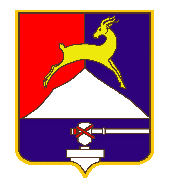 СОБРАНИЕ ДЕПУТАТОВУСТЬ-КАТАВСКОГО ГОРОДСКОГО ОКРУГА       ЧЕЛЯБИНСКОЙ ОБЛАСТИ РЕШЕНИЕ         От 30.05. 2018 года                                                                                 № 98Об Уставе Усть-Катавского городского округа Челябинской областиВ целях приведения Устава муниципального образования «Усть-Катавский городской округ» Челябинской области, принятого на местном референдуме 29.10.1995г., в соответствии с действующим законодательством Российской Федерации и руководствуясь статьей 60 Устава муниципального образования «Усть-Катавский городской округ» Челябинской области, Собрание депутатов РЕШАЕТ:1. Принять решение «Об Уставе Усть-Катавского городского округа Челябинской области».2.Признать утратившими силу следующие муниципальные правовые акты:- Решение местного референдума 29.10.1995 г.;- Решение городского Собрания депутатов г. Усть-Катава от 21.05.2001 №26; - Решение городского Собрания депутатов г. Усть-Катава от 01.11.2001 №46;          - Решение городского Собрания депутатов г. Усть-Катава от 27.09.2002 №24; - Решение городского Собрания депутатов г. Усть-Катава от 28.05.2003 №28; - Решение городского Собрания депутатов г. Усть-Катава от 08.04.2004 №19; - Решение городского Собрания депутатов г. Усть-Катава от 14.04.2004 №24;- Решение городского Собрания депутатов г. Усть-Катава от 17.05.2004 №33; - Решение городского Собрания депутатов г. Усть-Катава от 30.08.2004 №43; - Решение городского Собрания депутатов г. Усть-Катава от 28.09.2004 №46; - Решение городского Собрания депутатов г. Усть-Катава от 06.12.2004 №67;  -Решение городского Собрания депутатов г. Усть-Катава от 18.12.2004 №70;-Решение Собрания депутатов Усть-Катавского городского округа Челябинской области от 27.06.2005 №29; -Решение Собрания депутатов Усть-Катавского городского округа Челябинской области от 24.06.2009 №116; -Решение Собрания депутатов Усть-Катавского городского округа Челябинской области от 23.06.2010 №123; -Решение Собрания депутатов Усть-Катавского городского округа Челябинской области от 23.03.2011 №51; - Решение Собрания депутатов Усть-Катавского городского округа Челябинской области от 09.09.2011г. №166,  - Решение Собрания депутатов Усть-Катавского городского округа Челябинской области от 27.01.2012 №1;  - Решение Собрания депутатов Усть-Катавского городского округа Челябинской области от 27.12.2012 №203;  - Решение Собрания депутатов Усть-Катавского городского округа Челябинской области от 24.05.2013 №61;  - Решение Собрания депутатов Усть-Катавского городского округа Челябинской области от 23.08.2013 №117; - Решение Собрания депутатов Усть-Катавского городского округа Челябинской области от 25.04.2014 №44;  - Решение Собрания депутатов Усть-Катавского городского округа Челябинской области от 29.05.2015 №57;  - Решение Собрания депутатов Усть-Катавского городского округа Челябинской области от 12.05.2016 №67;  - Решение Собрания депутатов Усть-Катавского городского округа Челябинской области от 19 июля 2017 г. N 110.3. Настоящее решение подлежит официальному опубликованию в газете «Усть-Катавская неделя» после его государственной регистрации в территориальном органе уполномоченного федерального органа исполнительной власти в сфере регистрации уставов муниципальных образований. Председатель Собрания депутатов Усть-Катавского городского округа                                                                А. И. ДружининРешение Собрания депутатовУсть-Катавского городского округаот 30.05.2018   № 98УставУсть-Катавского городского округаЧелябинской областиУстав Усть-Катавского городского округа является основным нормативным правовым актом городского округа как единого муниципального образования, принятым в соответствии с Конституцией Российской Федерации и действующим законодательством в качестве правовой основы местного самоуправления на территории Усть-Катавского городского округа, имеет высшую юридическую силу по отношению к другим муниципальным правовым актам Усть-Катавского городского округа. Устав городского округа определяет:1) наименование муниципального образования;2) перечень вопросов местного значения;3) формы, порядок и гарантии участия населения в решении вопросов местного значения, в том числе путем образования органов территориального общественного самоуправления;4) структуру и порядок формирования органов местного самоуправления;5) наименования и полномочия выборных и иных органов местного самоуправления, должностных лиц местного самоуправления;6) виды, порядок принятия (издания), официального опубликования (обнародования) и вступления в силу муниципальных правовых актов;7) срок полномочий представительного органа муниципального образования, депутатов, членов иных выборных органов местного самоуправления, выборных должностных лиц местного самоуправления, а также основания и порядок прекращения полномочий указанных органов и лиц;8) виды ответственности органов местного самоуправления и должностных лиц местного самоуправления, основания наступления этой ответственности и порядок решения соответствующих вопросов, в том числе основания и процедура отзыва населением выборных должностных лиц местного самоуправления, досрочного прекращения полномочий выборных органов местного самоуправления и выборных должностных лиц местного самоуправления;9) порядок составления и рассмотрения проекта местного бюджета, утверждения и исполнения местного бюджета, осуществления контроля за его исполнением, составления и утверждения отчета об исполнении местного бюджета в соответствии с Бюджетным кодексом Российской Федерации;10) порядок внесения изменений и дополнений в устав муниципального образования.Правовую основу местного самоуправления Усть-Катавского городского округа составляют общепризнанные принципы и нормы международного права, международные договоры Российской Федерации, Конституция Российской Федерации, федеральные конституционные законы, федеральные законы и издаваемые в соответствии с ними нормативные правовые акты Российской Федерации (указы и распоряжения Президента Российской Федерации, постановления и распоряжения Правительства Российской Федерации, иные нормативные правовые акты федеральных органов исполнительной власти), Устав (Основной Закон) Челябинской области, законы и иные нормативные правовые акты Челябинской области, настоящий Устав, решения, принятые на местных референдумах и сходах граждан, а также муниципальные правовые акты. Действие настоящего Устава распространяется на деятельность всех находящихся на территории Усть-Катавского городского округа органов и должностных лиц местного самоуправления, предприятий, учреждений и организаций, независимо от их организационно-правовых форм и форм собственности, общественных объединений, должностных лиц и граждан. ГЛАВА I. НАИМЕНОВАНИЕ, ПРАВОВОЙ СТАТУС, ГРАНИЦЫ И СОСТАВ ТЕРРИТОРИИ УСТЬ-КАТАВСКОГО ГОРОДСКОГО ОКРУГАСтатья 1. Наименование, правовой статус Усть-Катавского городского округа1. Усть-Катавский городской округ – муниципальное образование в составе Челябинской области Российской Федерации, имеющее свою территорию, в пределах которой осуществляется местное самоуправление, муниципальную собственность, местный бюджет, выборный представительный орган местного самоуправления, орган местного самоуправления, выполняющий исполнительно-распорядительные функции, орган местного самоуправления, осуществляющий внешний муниципальный финансовый контроль. 2. Муниципальное образование наделено статусом городского округа законом Челябинской области.3. Преобразование Усть-Катавского городского округа может осуществляться только в порядке, установленном федеральным законом.Статья 2. Границы и состав территории муниципального образования1. Границы Усть-Катавского городского округа (далее - городской округ) установлены законом Челябинской области от 26.08.04 г. N 265-ЗО «О статусе и границах Усть-Катавского городского округа».2. В состав территории городского округа входит город Усть-Катав, а также территории, предназначенные для развития его социальной, транспортной и иной инфраструктуры, территории населенных пунктов: поселок Малый Бердяш; поселок Усть-Катав, железнодорожная станция; поселок Вязовая; поселок Минка, железнодорожная станция; село Минка; деревня Вергаза; поселок Верхняя Лука; поселок Кочкари; поселок Сулуяновский; село Тюбеляс. 3. Изменение границ городского округа осуществляется законом Челябинской области по инициативе населения, органов местного самоуправления, органов государственной власти Челябинской области, федеральных органов государственной власти в соответствии с федеральным законом.Статья 3. Символика Усть-Катавского городского округа1. Усть-Катавский городской округ в соответствии с федеральным законодательством и геральдическими правилами имеет собственную символику - герб и флаг, отражающие исторические, культурные национальные и иные местные традиции и особенности. 2. Официальные символы городского округа подлежат государственной регистрации в порядке, установленном федеральным законодательством.3. Официальные символы городского округа и порядок официального использования указанных символов устанавливаются решениями Собрания депутатов Усть-Катавского городского округа.4. День города Усть-Катава отмечается ежегоднов последнюю субботу июня.ГЛАВА II. ОРГАНИЗАЦИОННО-ПРАВОВЫЕ ОСНОВЫ МЕСТНОГО САМОУПРАВЛЕНИЯ В УСТЬ-КАТАВСКОМ ГОРОДСКОМ ОКРУГЕСтатья 4. Понятие местного самоуправления Усть-Катавского городского округа1. В Усть-Катавском городском округе признается и гарантируется установленное Конституцией Российской Федерации местное самоуправление - форма осуществления народом своей власти, обеспечивающая в пределах, установленных Конституцией Российской Федерации, федеральными законами, а в случаях, установленных федеральными законами, законами Челябинской области, самостоятельное и под свою ответственность решение населением непосредственно и (или) через органы местного самоуправления вопросов местного значения исходя из интересов населения с учетом исторических и иных местных традиций.2. Местное самоуправление в городском округе осуществляется в целях решения вопросов местного значения населением непосредственно путем проведения референдумов, выборов, собраний (сходов) граждан и других форм прямого волеизъявления, а также через выборные и иные органы местного самоуправления, которые могут осуществлять отдельные государственные полномочия, передаваемые органам местного самоуправления федеральными законами и законами Челябинской области.Статья 5. Вопросы местного значения городского округа1. К вопросам местного значения городского округа относятся:1) составление и рассмотрение проекта бюджета городского округа, утверждение и исполнение бюджета городского округа, осуществление контроля за его исполнением, составление и утверждение отчёта об исполнении бюджета городского округа; 2) установление, изменение и отмена местных налогов и сборов городского округа;3) владение, пользование и распоряжение имуществом, находящимся в муниципальной собственности городского округа;4) организация в границах городского округа электро-, тепло-, газо- и водоснабжения населения, водоотведения, снабжения населения топливом в пределах полномочий, установленных законодательством Российской Федерации; 5) осуществление в ценовых зонах теплоснабжения муниципального контроля за выполнением единой теплоснабжающей организацией мероприятий по строительству, реконструкции и (или) модернизации объектов теплоснабжения, необходимых для развития, повышения надежности и энергетической эффективности системы теплоснабжения и определенных для нее в схеме теплоснабжения в пределах полномочий, установленных Федеральным законом "О теплоснабжении";6) дорожная деятельность в отношении автомобильных дорог местного значения в границах городского округа и обеспечение безопасности дорожного движения на них, включая создание и обеспечение функционирования парковок (парковочных мест), осуществление муниципального контроля за сохранностью автомобильных дорог местного значения в границах городского округа, а также осуществление иных полномочий в области использования автомобильных дорог и осуществления дорожной деятельности в соответствии с законодательством Российской Федерации; 7) обеспечение проживающих в городском округе и нуждающихся в жилых помещениях малоимущих граждан жилыми помещениями, организация строительства и содержания муниципального жилищного фонда, создание условий для жилищного строительства, осуществление муниципального жилищного контроля, а также иных полномочий органов местного самоуправления в соответствии с жилищным законодательством; 8) создание условий для предоставления транспортных услуг населению и организация транспортного обслуживания населения в границах городского округа;9) участие в профилактике терроризма и экстремизма, а также в минимизации и (или) ликвидации последствий проявлений терроризма и экстремизма в границах городского округа;10) участие в предупреждении и ликвидации последствий чрезвычайных ситуаций в границах городского округа;11) организация охраны общественного порядка на территории городского округа муниципальной милицией;12) обеспечение первичных мер пожарной безопасности в границах городского округа;13) организация мероприятий по охране окружающей среды в границах городского округа;14) организация предоставления общедоступного и бесплатного дошкольного, начального общего, основного общего, среднего общего образования по основным общеобразовательным программам в муниципальных образовательных организациях (за исключением полномочий по финансовому обеспечению реализации основных общеобразовательных программ в соответствии с федеральными государственными образовательными стандартами), организация предоставления дополнительного образования детей в муниципальных образовательных организациях (за исключением дополнительного образования детей, финансовое обеспечение которого осуществляется органами государственной власти субъекта Российской Федерации), создание условий для осуществления присмотра и ухода за детьми, содержания детей в муниципальных образовательных организациях, а также осуществление в пределах своих полномочий мероприятий по обеспечению организации отдыха детей в каникулярное время, включая мероприятия по обеспечению безопасности их жизни и здоровья;15) организация в соответствии с Федеральным законом от 24 июля 2007 года № 221-ФЗ «О государственном кадастре недвижимости» выполнения комплексных кадастровых работ и утверждение карты-плана территории; 16) создание условий для обеспечения жителей городского округа услугами связи, общественного питания, торговли и бытового обслуживания;17) организация библиотечного обслуживания населения, комплектование и обеспечение сохранности библиотечных фондов библиотек городского округа;18) создание условий для организации досуга и обеспечения жителей городского округа услугами организаций культуры;19) создание условий для развития местного традиционного народного художественного творчества, участие в сохранении, возрождении и развитии народных художественных промыслов в городском округе;20) сохранение, использование и популяризация объектов культурного наследия (памятников истории и культуры), находящихся в собственности городского округа, охрана объектов культурного наследия (памятников истории и культуры) местного (муниципального) значения, расположенных на территории городского округа;21) обеспечение условий для развития на территории городского округа физической культуры, школьного спорта и массового спорта, организация проведения официальных физкультурно-оздоровительных и спортивных мероприятий городского округа; 22) создание условий для массового отдыха жителей городского округа и организация обустройства мест массового отдыха населения;23) формирование и содержание муниципального архива;24) организация ритуальных услуг и содержание мест захоронения;25) участие в организации деятельности по сбору (в том числе раздельному сбору), транспортированию, обработке, утилизации, обезвреживанию, захоронению твердых коммунальных отходов;26) утверждение правил благоустройства территории городского округа, осуществление контроля за их соблюдением, организация благоустройства территории городского округа в соответствии с указанными правилами, а также организация использования, охраны, защиты, воспроизводства городских лесов, лесов особо охраняемых природных территорий, расположенных в границах городского округа; 27) утверждение генеральных планов городского округа, правил землепользования и застройки, утверждение подготовленной на основе генеральных планов городского округа документации по планировке территории, выдача разрешений на строительство (за исключением случаев, предусмотренных Градостроительным кодексом Российской Федерации, иными федеральными законами), разрешений на ввод объектов в эксплуатацию при осуществлении строительства, реконструкции объектов капитального строительства, расположенных на территории городского округа, утверждение местных нормативов градостроительного проектирования городского округа, ведение информационной системы обеспечения градостроительной деятельности, осуществляемой на территории городского округа, резервирование земель и изъятие земельных участков в границах городского округа для муниципальных нужд, осуществление муниципального земельного контроля в границах городского округа, осуществление в случаях, предусмотренных Градостроительным кодексом Российской Федерации, осмотров зданий, сооружений и выдача рекомендаций об устранении выявленных в ходе таких осмотров нарушений; 28) утверждение схемы размещения рекламных конструкций, выдача разрешений на установку и эксплуатацию рекламных конструкций на территории городского округа, аннулирование таких разрешений, выдача предписаний о демонтаже самовольно установленных рекламных конструкций на территории городского округа, осуществляемые в соответствии с Федеральным законом от 13 марта 2006 года № 38-ФЗ «О рекламе»; 29) присвоение адресов объектам адресации, изменение, аннулирование адресов, присвоение наименований элементам улично-дорожной сети (за исключением автомобильных дорог федерального значения, автомобильных дорог регионального или межмуниципального значения), наименований элементам планировочной структуры в границах городского округа, изменение, аннулирование таких наименований, размещение информации в государственном адресном реестре; 30) организация и осуществление мероприятий по территориальной обороне и гражданской обороне, защите населения и территории городского округа от чрезвычайных ситуаций природного и техногенного характера, включая поддержку в состоянии постоянной готовности к использованию систем оповещения населения об опасности, объектов гражданской обороны, создание и содержание в целях гражданской обороны запасов материально-технических, продовольственных, медицинских и иных средств; 31) создание, содержание и организация деятельности аварийно-спасательных служб и (или) аварийно-спасательных формирований на территории городского округа;32) создание, развитие и обеспечение охраны лечебно-оздоровительных местностей и курортов местного значения на территории городского округа, а также осуществление муниципального контроля в области использования и охраны особо охраняемых природных территорий местного значения; 33) организация и осуществление мероприятий по мобилизационной подготовке муниципальных предприятий и учреждений, находящихся на территории городского округа;34) осуществление мероприятий по обеспечению безопасности людей на водных объектах, охране их жизни и здоровья;35) создание условий для расширения рынка сельскохозяйственной продукции, сырья и продовольствия, содействие развитию малого и среднего предпринимательства, оказание поддержки социально ориентированным некоммерческим организациям, благотворительной деятельности и добровольчеству;36) организация и осуществление мероприятий по работе с детьми и молодежью в городском округе; 37) осуществление в пределах, установленных водным законодательством Российской Федерации, полномочий собственника водных объектов, установление правил использования водных объектов общего пользования для личных и бытовых нужд и информирование населения об ограничениях использования таких водных объектов, включая обеспечение свободного доступа граждан к водным объектам общего пользования и их береговым полосам; 38) оказание поддержки гражданам и их объединениям, участвующим в охране общественного порядка, создание условий для деятельности народных дружин; 39) осуществление муниципального лесного контроля;40) обеспечение выполнения работ, необходимых для создания искусственных земельных участков для нужд городского округа, проведение открытого аукциона на право заключить договор о создании искусственного земельного участка в соответствии с федеральным законом; 41) предоставление помещения для работы на обслуживаемом административном участке городского округа сотруднику, замещающему должность участкового уполномоченного полиции; 42) осуществление мер по противодействию коррупции в границах городского округа. 43) разработка и осуществление мер, направленных на укрепление межнационального и межконфессионального согласия, поддержку и развитие языков и культуры народов Российской Федерации, проживающих на территории городского округа, реализацию прав национальных меньшинств, обеспечение социальной и культурной адаптации мигрантов, профилактику межнациональных (межэтнических) конфликтов. Статья 6. Права органов местного самоуправления городского округа на решение вопросов, не отнесенных к вопросам местного значения городского округа1. Органы местного самоуправления городского округа имеют право на:1) создание музеев городского округа;2) предоставление гражданам жилых помещений муниципального жилищного фонда по договорам найма жилых помещений жилищного фонда социального использования в соответствии с жилищным законодательством; 3) создание муниципальных образовательных организаций высшего образования; 4) участие в осуществлении деятельности по опеке и попечительству;5) создание условий для организации проведения независимой оценки качества условий оказания услуг организациями в порядке и на условиях, которые установлены федеральными законами, а также применение результатов независимой оценки качества условий оказания услуг организациями при оценке деятельности руководителей подведомственных организаций и осуществление контроля за принятием мер по устранению недостатков, выявленных по результатам независимой оценки качества условий оказания услуг организациями, в соответствии с федеральными законами;6) создание условий для осуществления деятельности, связанной с реализацией прав местных национально-культурных автономий на территории городского округа;7) оказание содействия национально-культурному развитию народов Российской Федерации и реализации мероприятий в сфере межнациональных отношений на территории городского округа.8) осуществление мероприятий по отлову и содержанию безнадзорных животных, обитающих на территории городского округа; 9) создание условий для развития туризма.10) создание муниципальной пожарной охраны; 11) оказание поддержки общественным наблюдательным комиссиям, осуществляющим общественный контроль за обеспечением прав человека и содействие лицам, находящимся в местах принудительного содержания;12) оказание поддержки общественным объединениям инвалидов, а также созданным общероссийскими общественными объединениями инвалидов организациям в соответствии с Федеральным законом от 24 ноября 1995 года № 181-ФЗ «О социальной защите инвалидов в Российской Федерации»; 13) осуществление мероприятий, предусмотренных Федеральным законом «О донорстве крови и её компонентов»;14) осуществление мероприятий в сфере профилактики правонарушений, предусмотренных Федеральным законом «Об основах системы профилактики правонарушений в Российской Федерации». 15) оказание содействия развитию физической культуры и спорта инвалидов, лиц с ограниченными возможностями здоровья, адаптивной физической культуры и адаптивного спорта.2. Органы местного самоуправления городского округа вправе решать вопросы, указанные в пункте 1 настоящей статьи, участвовать в осуществлении иных государственных полномочий (не переданных им в соответствии со статьей 19 Федерального закона от 06.10.2003 № 131-ФЗ «Об общих принципах организации местного самоуправления в Российской Федерации»), если это участие предусмотрено федеральными законами, а также решать иные вопросы, не отнесенные к компетенции органов местного самоуправления других муниципальных образований, органов государственной власти и не исключенные из их компетенции федеральными законами и законами Челябинской области, за счет доходов местного бюджета, за исключением межбюджетных трансфертов, предоставленных из бюджетов бюджетной системы Российской Федерации, и поступлений налоговых доходов по дополнительным нормативам отчислений.Статья 7. Муниципальные правовые акты городского округа1. В систему муниципальных правовых актов городского округа входят:1) Устав городского округа, а также правовые акты, принятые на местном референдуме (сходе граждан);2) нормативные и иные правовые акты Собрания депутатов; 3) правовые акты главы городского округа, администрации городского округа и иных органов местного самоуправления и должностных лиц местного самоуправления, предусмотренных настоящим Уставом.	2. Настоящий Устав и оформленные в виде правовых актов решения, принятые на местном референдуме, являются актами высшей юридической силы. Никакие иные правовые акты городского округа не должным противоречить им. Правовые акты городского округа обязательны для исполнения на всей территории городского округа.3. Муниципальные правовые акты городского округа, затрагивающие права, свободы и обязанности человека и гражданина, вступают в силупосле их официального опубликования (обнародования)в средствах массовой информации, учрежденных органом местного самоуправления для опубликования муниципальных правовых актов и иной официальной информации (далее - средства массовой информации), и (или) размещения на информационных стендах органов местного самоуправления городского округа.4. Официальным опубликованием муниципального правового акта органа местного самоуправленияУсть-Катавского городского округа считается первая публикация его полного текста в газете "Усть-Катавская неделя".Официальным обнародованием муниципальных правовых актов городского округа считается размещение их полного текста на информационных стендах органов местного самоуправления городского округа. Муниципальные правовые акты городского округа могут так же размещаться на официальном сайте Усть-Катавского городского округа.5. Проекты муниципальных правовых актов Усть-Катавского городского округа могут вноситься депутатами Собрания депутатов Усть-Катавского городского округа, главой Усть-Катавского городского округа, иными органами местного самоуправления, органами территориального общественного самоуправления, инициативными группами граждан, прокурором города Усть-Катава.ГЛАВА III. СТРУКТУРА ОРГАНОВ МЕСТНОГО САМОУПРАВЛЕНИЯ УСТЬ-КАТАВСКОГО ГОРОДСКОГО ОКРУГАСтатья 8. Структура органов местного самоуправления1. Структуру органов местного самоуправления городского округа составляют:- глава Усть-Катавского городского округа (далее - глава городского округа)- высшее должностное лицо местного самоуправления городского округа;- Собрание депутатов Усть-Катавского городского округа (далее - Собрание депутатов) - выборный представительный орган местного самоуправления городского округа;- администрация Усть-Катавского городского округа (далее - администрация городского округа) - исполнительно-распорядительный орган городского округа;- контрольно-счетная комиссия Усть-Катавского городского округа – контрольно-счетный орган Усть-Катавского городского округа.2. Органы и должностные лица местного самоуправления городского округа не входят в систему органов государственной власти.3. Органы и должностные лица местного самоуправления городского округа наделяются в соответствии с настоящим Уставом собственными полномочиями по решению вопросов местного значения.4. Структура органов местного самоуправления городского округа утверждается решением Собрания депутатов Усть-Катавского городского округа, изменение структуры органов местного самоуправления осуществляется не иначе как путем внесения изменений в настоящий Устав.Решение Собрания депутатов городского округа об изменении структуры органов местного самоуправления вступает в силу не ранее чем по истечении срока полномочий Собрания депутатов городского округа, принявшего указанное решение, за исключением случаев, предусмотренных Федеральным законом от 6 октября 2003 года № 131-ФЗ «Об общих принципах организации местного самоуправления в Российской Федерации». ГЛАВА IV. ГЛАВА УСТЬ-КАТАВСКОГО ГОРОДСКОГО ОКРУГАСтатья 9. Глава Усть-Катавского городского округа1. Глава Усть-Катавского городского округа является высшим должностным лицом Усть-Катавского городского округа и наделяется настоящим Уставом в соответствии с федеральным законом собственными полномочиями по решению вопросов местного значения.2. Глава городского округа избирается Собранием депутатов из числа кандидатов, представленных конкурсной комиссией по результатам конкурса, сроком на пять лет.Глава городского округа вступает в должность в день вручения ему Собранием депутатов городского округа удостоверения.	3. Полномочия главы городского округа начинаются со дня его вступления в должность и прекращаются в день вступления в должность вновь избранного главы городского округа. 4. Глава городского округа осуществляет полномочия на постоянной основе.5. Глава городского округа возглавляет администрацию городского округа.6. Статус главы городского округа и ограничения, связанные с его статусом, определяются федеральным законом.7. Глава городского округа подконтролен и подотчетен населению и Собранию депутатов. Глава городского округа представляет Собранию депутатов ежегодные отчеты о результатах своей деятельности и деятельности администрации городского округа, в том числе и о решении вопросов, поставленных Собранием депутатовГлава городского округа отчитывается перед населением городского округа о своей деятельности, не реже одного раза в год, во время встреч, через средства массовой информации, а также использует другие формы отчёта. 8. Глава муниципального образования должен соблюдать ограничения, запреты, исполнять обязанности, которые установлены Федеральным законом от 25 декабря 2008 года N 273-ФЗ "О противодействии коррупции", Федеральным законом от 3 декабря 2012 года N 230-ФЗ "О контроле за соответствием расходов лиц, замещающих государственные должности, и иных лиц их доходам", Федеральным законом от 7 мая 2013 года N 79-ФЗ "О запрете отдельным категориям лиц открывать и иметь счета (вклады), хранить наличные денежные средства и ценности в иностранных банках, расположенных за пределами территории Российской Федерации, владеть и  (или) пользоваться иностранными финансовыми инструментами".Статья 10. Полномочия главы городского округа1. Глава городского округа наделяется следующими полномочиями:1) представляет городской округ в отношениях с органами местного самоуправления других муниципальных образований, органами государственной власти, гражданами и организациями, без доверенности действует от имени городского округа;2) подписывает и обнародует в порядке, установленном настоящим уставом, нормативные правовые акты, принятые Собранием депутатов; 3) издаёт в пределах своих полномочий правовые акты; 4) вправе требовать созыва внеочередного заседания Собрания депутатов;5) осуществляет международные и внешнеэкономические связи в соответствии с федеральными законами; 6) вносит в Собрание депутатов проекты решений и вопросы для рассмотрения на заседании Собрания депутатов;7) организует и обеспечивает в пределах своих полномочий выполнение решений Собрания депутатов, иных муниципальных правовых актов на территории городского округа;8) обеспечивает осуществление органами местного самоуправления полномочий по решению вопросов местного значения и отдельных государственных полномочий, переданных органам местного самоуправления федеральными законами и законами Челябинской области;9) руководит гражданской обороной городского округа;10) в пределах своих полномочий осуществляет организацию охраны общественного порядка на территории городского округа;11) обеспечивает участие органов местного самоуправления городского округа в предупреждении и ликвидации последствий чрезвычайных ситуаций в границах городского округа;12) организует обеспечение первичных мер пожарной безопасности в границах городского округа;13) принимает решение о назначении публичных слушаний, собраний, опросов граждан;14) осуществляет личный прием граждан, рассматривает обращения граждан. 2. Глава городского округа как руководитель администрации городского округа наделяется следующими полномочиями:1) представляет администрацию городского округа в отношениях с органами местного самоуправления других муниципальных образований, органами государственной власти, гражданами и организациями, без доверенности действует от имени администрации городского округа;2) организует и обеспечивает исполнение полномочий администрации городского округа по решению вопросов местного значения;3) осуществляет общее руководство разработкой проектов планов и программ социально-экономического развития городского округа, организует их исполнение; 4) представляет Собранию депутатов проекты решений, предусматривающие установление, изменение и (или) отмену местных налогов и сборов, осуществление расходов из средств бюджета городского округа, дает свое заключение по указанным проектам;5) обеспечивает взаимодействие органов местного самоуправления городского округа;6) определяет основные направления деятельности и руководит деятельностью администрации городского округа;7) представляет на утверждение Собрания депутатов структуру администрации городского округа;8) принимает решение о создании, реорганизации, ликвидации органов администрации городского округа, в соответствии со структурой администрации городского округа, утвержденной Собранием депутатов; утверждает положения об органах администрации городского округа, за исключением органов администрации городского округа, обладающих правами юридических лиц; устанавливает штаты администрации городского округа в пределах средств, предусмотренных в бюджете городского округа;9) принимает и увольняет работников администрации городского округа в соответствии с законодательством, настоящим Уставом, иными нормативными правовыми актами;10) применяет к должностным лицам и работникам администрации городского округа в соответствии с законодательством меры поощрения и взыскания;11) принимает меры по защите прав и законных интересов администрации городского округа в соответствующих судах;12) открывает и закрывает лицевые счета администрации городского округа, распоряжается средствами администрации городского округа, подписывает финансовые документы, договоры;13) представляет Собранию депутатов ежегодные отчеты о результатах деятельности администрации городского округа и иных подведомственных ему органов местного самоуправления, в том числе о решении вопросов, поставленных Собранием депутатов;14) принимает меры по обеспечению защиты сведений, составляющих государственную и иную тайну;15) имеет право наделять должностных лиц администрации городского округа отдельными исполнительными, распорядительными и контрольными полномочиями;16) осуществляет регистрацию (учет) избирателей, участников референдума; по согласованию с избирательной комиссией городского округа, образует избирательные участки, участки референдума;17) рассматривает ходатайства и вносит представление в соответствующие органы о награждении государственными наградами и присвоении почетных званий; 18) решает иные вопросы, отнесенные федеральным законодательством, законодательством Челябинской области, решениями Собрания депутатов к ведению главы администрации городского округа;19) осуществляет руководство мобилизационной подготовкой в городском округе, несёт персональную ответственность за её состояние, в соответствии с законодательством Российской Федерации. 3. Глава городского округа как руководитель администрации городского округа осуществляет свои полномочия на принципах единоначалия и несет ответственность за их осуществление, в том числе за ведение хозяйственной, финансовой деятельности и иных полномочий администрации городского округа.4. В случае временного отсутствия главы городского округа вследствие непредвиденных обстоятельств (болезнь, арест, задержание, заключение под стражу и т.п.) его полномочия по решению Собрания депутатов, принятому в течение 1 рабочего дня, временно исполняет первый заместитель главы городского округа.В случае временного отсутствия в связи с отпуском или командировкой глава городского округа возлагает исполнение своих обязанностей на первого заместителя главы городского округа. В случае отсутствия первого заместителя главы городского округа (отпуск, командировка) полномочия главы городского округа исполняет заместитель главы городского округа. Статья 11. Правовые акты главы городского округа1. Исполняя полномочия главы администрации городского округа, глава городского округа в пределах своих полномочий, установленных федеральными законами, законами Челябинской области, настоящим Уставом и решениями Собрания депутатов, издает постановления администрации городского округа по вопросам местного значения и вопросам, связанным с осуществлением отдельных государственных полномочий, переданных органам местного самоуправления федеральными законами и законами Челябинской области, а также распоряжения администрации городского округа по вопросам организации работы администрации.2. Постановления, изданные в пределах полномочий главы городского округа, вступают в силу после их подписания, если иное не установлено в самом постановлении.Постановления, изданные в пределах полномочий главы городского округа, затрагивающие права, свободы и обязанности человека и гражданина, вступают в силу после их официального опубликования (обнародования)в средствах массовой информации, учрежденных органом местного самоуправления для опубликования муниципальных правовых актов и иной официальной информации (далее - средства массовой информации), и (или) размещения на информационных стендах органов местного самоуправления городского округа.Распоряжения, изданные в пределах полномочий главы городского округа, вступают в силу со дня их подписания.	3. Официальным опубликованием постановлений, изданных в пределах полномочий главы округа, является первая публикация их полного текста в газете "Усть-Катавская неделя".Официальным обнародованием постановлений, изданных в пределах полномочий главы округа, считается размещение их полного текста на информационных стендах органов местного самоуправления городского округа.Постановления, изданные в пределах полномочий главы округа, могут также размещаться на официальном сайте Усть-Катавского городского округа.Статья 12. Досрочное прекращение полномочий главы городского округа1. Полномочия главы городского округа прекращаются досрочно в случаях:1) смерти;2) отставки по собственному желанию;3) удаления в отставку в соответствии со статьей 74.1 Федерального закона от 06.10.2003 №131-ФЗ «Об общих принципах организации местного самоуправления в Российской Федерации»;4) отрешения от должности в соответствии со статьей 74 Федерального закона от 06.10.2003 №131-ФЗ «Об общих принципах организации местного самоуправления в Российской Федерации»;5) признания судом недееспособным или ограниченно дееспособным;6) признания судом безвестно отсутствующим или объявления умершим;7) вступления в отношении его в законную силу обвинительного приговора суда;8) выезда за пределы Российской Федерации на постоянное место жительства;9) прекращения гражданства Российской Федерации, прекращения гражданства иностранного государства - участника международного договора Российской Федерации, в соответствии с которым иностранный гражданин имеет право быть избранным в органы местного самоуправления, приобретения им гражданства иностранного государства либо получения им вида на жительство или иного документа, подтверждающего право на постоянное проживание гражданина Российской Федерации на территории иностранного государства, не являющегося участником международного договора Российской Федерации, в соответствии с которым гражданин Российской Федерации, имеющий гражданство иностранного государства, имеет право быть избранным в органы местного самоуправления;10) отзыва избирателями;11) установленной в судебном порядке стойкой неспособности по состоянию здоровья осуществлять полномочия главы муниципального образования;12) преобразования городского округа, осуществляемого в соответствии с федеральным законом, а также в случае упразднения городского округа; 13) увеличения численности избирателей городского округа более, чем на 25 процентов, произошедшего вследствие изменения границ городского округа или объединения поселения с городским округом; 14) несоблюдения ограничений, установленных Федеральным законом от 06.10.2003г. № 131-ФЗ «Об общих принципах организации местного самоуправления в Российской Федерации». 2. Полномочия Главы городского округа прекращаются досрочно также в связи с утратой доверия Президента Российской Федерации в случаях:1) несоблюдения Главой городского округа, его/её супругом/супругой и несовершеннолетними детьми запрета, установленного Федеральным законом "О запрете отдельным категориям лиц открывать и иметь счета (вклады), хранить наличные денежные средства и ценности в иностранных банках, расположенных за пределами территории Российской Федерации, владеть и (или) пользоваться иностранными финансовыми инструментами";2) установления в отношении избранного на муниципальных выборах Главы городского округа факта открытия или наличия счетов (вкладов), хранения наличных денежных средств и ценностей в иностранных банках, расположенных за пределами территории Российской Федерации, владения и (или) пользования иностранными финансовыми инструментами в период, когда указанное лицо было зарегистрировано в качестве кандидата на выборах Главы городского округа. 3. Решение о досрочном прекращении полномочий главы городского округа во всех указанных в пункте 1 настоящей статьи случаях, за исключением подпунктов 12, 13 принимается Собранием депутатов по обращениям заинтересованных лиц и органов.4. В случае досрочного прекращения полномочий главы городского округа избрание главы городского округа проводится Собранием депутатов из числа кандидатов, представленных конкурсной комиссией по результатам конкурса.5. В случае досрочного прекращения полномочий главы городского округа избрание главы городского округа, осуществляется не позднее чем через шесть месяцев со дня такого прекращения полномочий.При этом если до истечения срока полномочий представительного органа муниципального образования осталось менее шести месяцев, избрание главы городского округа осуществляется в течение трех месяцев со дня избрания представительного органа  городского округа в правомочном составе.6. В случае, если глава  городского округа, полномочия которого прекращены досрочно на основании правового акта высшего должностного лица  Челябинской области (руководителя высшего исполнительного органа государственной власти  Челябинской области) об отрешении от должности главы  городского округа либо на основании решения  Собрания депутатовгородского округа об удалении главы  городского округа в отставку, обжалует данные правовой акт или решение в судебном порядке, Собрание депутатов Усть-Катавского городского округа не вправе принимать решение об избрании главы городского округа до вступления решения суда в законную силу.7. В случае досрочного прекращения полномочий главы городского округа либо применения к нему по решению суда мер процессуального принуждения в виде заключения под стражу или временного отстранения от должности его полномочия временно исполняет первый заместитель главы городского округа.Статья 13. Гарантии для главы городского округа1. Глава городского округа подлежит страхованию за счет средств местного бюджета на случаи:1) гибели (смерти), если гибель (смерть) наступила вследствие телесных повреждений или иного причинения вреда здоровью в связи с осуществлением его полномочий;2) причинения увечья или иного повреждения здоровья, повлекшего полную или частичную утрату трудоспособности, в связи с осуществлением его полномочий.2. Размер страховой суммы устанавливается решением Собрания депутатов городского округа.3. В случае причинения главе городского округа увечья или иного повреждения здоровья, повлекшего полную или частичную утрату трудоспособности, в связи с осуществлением его полномочий ему ежемесячно выплачивается компенсация в размере разницы между ежемесячным денежным, вознаграждением на день выплаты компенсации и назначенной пенсией без зачета выплат страховых сумм по страхованию, установленному пунктом 1 настоящей статьи.4. Главе городского округа предоставляется ежегодный оплачиваемый отпуск продолжительностью 45 календарных дней.5. Глава городского округа по вопросам, связанным с осуществлением его полномочий, на территории городского округа пользуется правом на безотлагательный прием должностными лицами органов местного самоуправления.6. Глава городского округа обеспечивается документами, принятыми органами и должностными лицами местного самоуправления, информационными и справочными материалами.7. Глава городского округа имеет преимущественное право выступать по вопросам, связанным с осуществлением его полномочий, в средствах массовой информации, финансируемых (полностью или частично) из бюджета городского округа.Порядок размещения материалов, представляемых главой городского округа, в средствах массовой информации утверждается правовым актом, изданным в пределах полномочий главы городского округа. 8. Главе городского округа за счет средств местного бюджета возмещаются расходы на проезд на всех видах пассажирского транспорта (за исключением такси) на территории городского округа, расходы, связанные с использованием средств связи, расходы на проезд и проживание в гостинице, ином жилом помещении и суточные, связанные с проживанием главы городского округа вне постоянного места жительства в связи с его служебной командировкой, иные расходы, связанные с осуществлением деятельности городского округа, при представлении документов, подтверждающих такие расходы.Размер и порядок возмещения расходов, связанных с осуществлением полномочий главы городского округа, устанавливается правовым актом, изданным в пределах полномочий главы городского округа.9. Главе городского округа гарантируется:1) денежное вознаграждение, размер которого определяется в порядке, установленном федеральным законом, нормативными правовыми актами Челябинской области и Усть-Катавского городского округа;2) условия работы, обеспечивающие выполнение должностных полномочий.	10. Главе городского округа в связи с прекращением его полномочий (в том числе досрочно) устанавливается ежемесячная доплата к страховой пенсии по старости (инвалидности). Такая доплата устанавливается только в отношении лиц, осуществлявших полномочия главы городского округа на постоянной основе и в этот период достигших пенсионного возраста или потерявших трудоспособность, и не осуществляется в случае прекращения полномочий указанных лиц по основаниям, предусмотренным пунктами 2.1, 3, 6 - 9 части 6, частью 6.1 статьи 36, частью 7.1, пунктами 5 - 8 части 10, частью 10.1 статьи 40 Федерального закона "Об общих принципах организации местного самоуправления в Российской Федерации".Условия, порядок назначения и выплаты, а также размер ежемесячной доплаты к страховой пенсии устанавливаются решением Собрания депутатов.Статья 14. Заместители главы городского округаЗаместители главы городского округа осуществляют свою деятельность в соответствии с распределением обязанностей между главой городского округа и заместителями главы городского округа.ГЛАВА V. СОБРАНИЕ ДЕПУТАТОВ УСТЬ-КАТАВСКОГО ГОРОДСКОГО ОКРУГАСтатья 15. Собрание депутатов Усть-Катавского городского округа1. Собрание депутатов Усть-Катавского городского округа является постоянно действующим коллегиальным органом местного самоуправления городского округа, избираемым населением городского округа и наделенным собственными полномочиями по решению вопросов местного значения.2. Собрание депутатов Усть-Катавского городского округа избирается сроком на 5 лет и состоит из 15-ти депутатов, избираемых на муниципальных выборах, на основе всеобщего, равного и прямого избирательного права, при тайном голосовании, по мажоритарной избирательной системе и осуществляет свои полномочия в случае избрания не менее двух третей от установленной численности депутатов. 3. Право избирать в Собрание депутатов принадлежит гражданам Российской Федерации, достигшим 18-летнего возраста, место жительства которых расположено в пределах избирательного округа. Право быть избранным в Собрание депутатов принадлежит гражданам Российской Федерации, достигшим 18-летнего возраста, обладающим пассивным избирательным правом. Не имеют права избирать и быть избранными граждане, признанные судом недееспособными, содержащиеся в местах лишения свободы по приговору суда, вступившего в законную силу, а также по иным основаниям, предусмотренным действующим законодательством.4. Выборы депутатов Собрания депутатов являются обязательными, периодическими и проводятся в сроки, обеспечивающие соблюдение сроков полномочий Собрания депутатов.5. Собрание депутатов Усть-Катавского городского округа является муниципальным казенным учреждением, образуемым для осуществления управленческих функций, и подлежит государственной регистрации в качестве юридического лица в соответствии с федеральным законом. Статья 16. Полномочия Собрания депутатов Усть-Катавского городского округа1. В исключительной компетенции Собрания депутатов находятся:1) принятие Устава Усть-Катавского городского округа и внесение в него изменений и дополнений;2) утверждение бюджета Усть-Катавского городского округа и отчета о его исполнении;3) установление, изменение и отмена местных налогов и сборов в соответствии с законодательством Российской Федерации о налогах и сборах;4) утверждение стратегии социально-экономического развития городского округа;5) определение порядка управления и распоряжения имуществом, находящимся в муниципальной собственности;6) определение порядка принятия решений о создании, реорганизации и ликвидации муниципальных предприятий, а также об установлении тарифов на услуги муниципальных предприятий и учреждений, выполнение работ, за исключением случаев, предусмотренных федеральными законами; 7) определение порядка участия городского округа в организациях межмуниципального сотрудничества;8) определение порядка материально-технического и организационного обеспечения деятельности органов местного самоуправления;9) контроль за исполнением органами местного самоуправления и должностными лицами местного самоуправления полномочий по решению вопросов местного значения;10) принятие решения об удалении главы городского округа в отставку;11) утверждение правил благоустройства территории Усть-Катавского городского округа.2. Кроме полномочий, указанных в п.1 настоящей статьи, к полномочиям Собрания депутатов также относятся:1) принятие и изменение регламента Собрания депутатов:2) избрание и освобождение от должности председателя и заместителя председателя Собрания депутатов;3) рассмотрение запросов депутатов и принятие по ним решений;4) образование, упразднение постоянных и временных комиссий Собрания депутатов; 5) принятие решения о реализации права на участие в осуществлении государственных полномочий, не переданных органам местного самоуправления в соответствии с Федеральным законом «Об общих принципах организации местного самоуправления в Российской Федерации; 6) принятие общеобязательных правил по вопросам местного значения городского округа;7) утверждение правил землепользования и застройки территорий городского округа, программ использования и охраны земель; 8) предъявление в случаях, предусмотренных законодательством, требований о признании недействительными, нарушающих права на осуществление местного самоуправления, актов органов государственной власти и должностных лиц органов государственной власти, органов местного самоуправления и должностных лиц местного самоуправления, организаций, в том числе общественных объединений;9) установление за счет средств бюджета городского округа льгот и преимуществ для граждан, проживающих на территории городского округа, и для организаций, расположенных на территории городского округа;10) утверждение прогнозного плана (программы) приватизации имущества;11) учреждение и присвоение наград и почётных званий городского округа; 12) присвоение имён известных лиц улицам, площадям, иным объектам и территориям с учётом мнения населения; наименование и переименование улиц, площадей, остановок, иных объектов и территорий; 13) утверждение схемы избирательных округов, образуемых для проведения выборов депутатов Собрания депутатов;14) организация профессионального образования и дополнительного профессионального образования муниципальных служащих и депутатов Собрания депутатов; 15) установление тарифов на услуги, предоставляемые муниципальными предприятиями и учреждениями, и на работы, выполняемые муниципальными предприятиями и учреждениями, если иное не предусмотрено федеральным законодательством; 16) установление официальных символов муниципального образования17) установление порядка проведения конкурса на замещение должности муниципальной службы, утверждение Положения о проведении аттестации муниципальных служащих, порядка ведения реестра муниципальных служащих; 18) определение структуры органов местного самоуправления, утверждение, по представлению главы городского округа, структуры администрации городского округа; 19) принятие решения о проведении голосования по досрочному отзыву депутатов Собрания депутатов; 20) принятие решений о назначении местного референдума, о проведении собраний, сходов, опросов граждан;21) принятие решения о самороспуске Собрания депутатов;22) утверждение генеральных планов городского округа;23) формирование избирательной комиссии муниципального образования;24) регулирование тарифов на подключение к системе коммунальной инфраструктуры, тарифов организаций коммунального комплекса на подключение, надбавок к тарифам на товары и услуги организаций коммунального комплекса, надбавок к ценам (тарифам) для потребителей;25) установление порядка проведения осмотра зданий, сооружений в целях оценки их технического состояния и надлежащего технического обслуживания в соответствии с требованиями технических регламентов к конструктивным и другим характеристикам надежности и безопасности объектов, требованиями проектной документации указанных объектов; 26) решение иных вопросов, отнесенных федеральными законами и принимаемыми в соответствии с ними законами Челябинской области, настоящим Уставом к полномочиям представительного органа городского округа. 3. Собрание депутатов заслушивает ежегодные отчеты главы городского округа о результатах его деятельности, деятельности администрации городского округа, в том числе о решении вопросов, поставленных Собранием депутатов.4. Собрание депутатов обладает правом законодательной инициативы в Законодательном Собрании Челябинской области.5. Собрание депутатов осуществляет свою деятельность в соответствии с законодательством Российской Федерации и Челябинской области, настоящим Уставом, регламентом Собрания депутатов.6. Расходы на обеспечение деятельности Собрания депутатов и аппарата Собрания депутатов предусматриваются в бюджете городского округа отдельной строкой в соответствии с классификацией расходов бюджетов Российской Федерации.Статья 17. Порядок созыва и проведения заседаний Собрания депутатов Усть-Катавского городского округа1. Основной формой деятельности Собрания депутатов является заседание, на котором коллегиально решаются вопросы, отнесенные к компетенции Собрания депутатов.Заседание Собрания депутатов правомочно, если на нем присутствует не менее двух третей от установленной численности депутатов Собрания депутатов.Порядок созыва и проведения заседаний Собрания депутатов определяется регламентом Собрания депутатов, утвержденным на его заседании.2. Собрание депутатов созывается на свое первое заседание не позднее, чем через 2 недели после его избрания в правомочном составе.Полномочия Собрания депутатов нового состава начинаются с момента открытия первого заседания. С этого момента полномочия Собрания депутатов и депутатов предыдущего состава прекращаются.Открывает первое заседание старейший по возрасту депутат, в дальнейшем председательствует на заседаниях Собрания депутатов - председатель Собрания депутатов.Очередные заседания Собрания депутатов созываются не реже одного раза в месяц.Внеочередные заседания Собрания депутатов созываются по инициативе не менее одной трети от установленной численности Собрания депутатов, а также по требованию главы городского округа не позднее чем через 7 дней после подачи письменного предложения о проведении внеочередного заседания с указанием вопросов, выносимых на обсуждение.Информация о времени созыва и месте проведения заседания Собрания депутатов, а также о вносимых на рассмотрение вопросах доводится до сведения депутатов Собрания депутатов и главы городского округа не позднее, чем за 5 дней до заседания. В указанный срок депутатам Собрания депутатов и главе городского округа предоставляются необходимые материалы.3. Заседания Собрания депутатов проводятся гласно и, как правило, носят открытый характер. Собрание депутатов вправе провести закрытое заседание, если за данное решение проголосует не менее одной трети от числа избранных депутатов Собрания депутатов.Внеочередные заседания Собрания депутатов по вопросам, требующим срочного решения созываются председателем Собрания депутатов и главой городского округа самостоятельно не менее, чем за сутки с указанием вопросов, выносимых на обсуждение.По решению Собрания депутатов руководители или иные должностные лица предприятий, учреждений и организаций, расположенных на территории муниципального образования, обязаны явиться на его заседание для представления информации по вопросам, относящимся к их компетенции.На открытых заседаниях Собрания депутатов вправе присутствовать прокурор города и области, депутаты Государственной Думы и Законодательного собрания области, должностные лица администрации городского округа, представители общественных объединений и средств массовой информации, представители граждан.На закрытых заседаниях городского Собрания вправе присутствовать прокурор города и области.Порядок участия в заседаниях городского Собрания представителей граждан, не являющихся депутатами Собрания депутатов, устанавливается в Регламенте Собрания депутатов.Статья 18. Правовые акты Собрания депутатов1.Собрание депутатов по вопросам, отнесенным к его компетенции федеральными законами, законами Челябинской области, настоящим Уставом, принимает решения, устанавливающие правила, обязательные для исполнения на территории городского округа, решение об удалении главы городского округа в отставку, а также решения по вопросам организации деятельности Собрания депутатов и по иным вопросам, отнесенным к его компетенции федеральными законами, законами Челябинской области, настоящим Уставом.Решения принимаются открытым, в том числе поименным, и тайным голосованием.Проекты решений Собрания депутатов могут вноситься на его заседание главой городского округа, постоянными комиссиями Собрания депутатов, депутатской группой, депутатом, руководителями отделов, управлений администрации городского округа, прокурором города, группой избирателей округа в количестве не менее 30 человек в порядке народной правотворческой инициативы в соответствии с настоящим Уставом.Проекты решений или предложений по ним, исходящие от других организаций и лиц, могут быть внесены на рассмотрение Собрания депутатов через вышеназванные органы и лица.Проекты решений Собрания депутатов, предусматривающие установление, изменение или отмену местных налогов и сборов, осуществление расходов из средств местного бюджета, могут быть внесены только главой городского округа или при наличии заключения главы городского округа.Решения Собрания депутатов принимаются большинством голосов от установленной численности депутатов Собрания депутатов, если иное не установлено федеральным законом, настоящим Уставом.Решения по принятию устава городского округа, внесению изменений и дополнений в него, решения, связанные с утверждением бюджета городского округа, планов и программ развития городского округа, отчетов об их исполнении, установлением, изменением или отменой местных налогов и сборов, предоставления льгот, о принятии и внесении изменений в регламент Собрания депутатов, а также решения о самороспуске Собрания депутатов считаются принятыми, если за них проголосовало не менее двух третей от установленной численности депутатов Собрания депутатов.По процедурным вопросам решения принимаются простым большинством голосов от числа присутствующих на заседании членов Собрания депутатов.2. Нормативные правовые акты Собрания депутатов направляются главе городского округа для подписания и обнародования в течение 10 дней. 3. Решения Собрания депутатов вступают в силу после их подписания, если иное не установлено в самом решении Собрания депутатов. Решения Собрания депутатов, затрагивающие права, свободы и обязанности человека и гражданина, вступают в силу после их официального опубликования (обнародования) в средствах массовой информации, учрежденных органом местного самоуправления для опубликования муниципальных правовых актов и иной официальной информации (далее - средства массовой информации), и (или) размещения на информационных стендах органов местного самоуправления городского округа.4. Официальным опубликованиемРешений Собрания депутатов Усть-Катавского городского округа считается первая публикация их полного текста в газете "Усть-Катавская неделя".Официальным обнародованием Решений Собрания депутатов считается размещение их полного текста на информационных стендах органов местного самоуправления городского округа.Решения Собрания депутатов могут также размещаться на официальном сайте Усть-Катавского городского округа.4. Решения Собрания депутатов об установлении или отмене местных налогов и сборов, о внесении изменений в указанные решения вступают в силу в соответствии с налоговым законодательством.Решения Собрания депутатов доводятся до исполнителей не позднее даты вступления решения в силу.5. Решение Собрания депутатов может быть отклонено главой городского округа. В этом случае указанное решение в течение 10 дней  возвращается в Собрание депутатов с мотивированным обоснованием его отклонения, либо с предложениями о внесении в него изменений и дополнений. Отклоненное главой городского округа решение подлежит рассмотрению на очередном или внеочередном заседании Собрании депутатов.Если при повторном рассмотрении указанное решение будет одобрено в раннее принятой редакции большинством не менее двух третей от установленной численности депутатов Собрания депутатов, оно подлежит подписанию главой городского округа в течение семи дней и обнародованию.6. Решения Собрания депутатов, принятые в пределах его полномочий, обязательны для исполнения главой городского округа, администрацией городского округа, организациями, расположенными на территории городского округа, независимо от формы собственности и гражданами.Статья 19. Председатель Собрания депутатов1. Председатель Собрания депутатов является выборным должностным лицом Собрания депутатов, осуществляющим свою деятельность на постоянной основе.2. Председатель Собрания депутатов избирается на первом заседании Собранием из числа депутатов тайным голосованием по решению Собрания депутатов в соответствии с настоящим Уставом и регламентом Собрания депутатов. Кандидат на должность председателя Собрания депутатов может быть выдвинут главой городского округа, группой депутатов, а также посредством самовыдвижения.По всем кандидатам на должность председателя Собрания депутатов проводится обсуждение, в ходе которого они выступают с программой своих действий на посту председателя Собрания депутатов и отвечают на вопросы депутатов (в рамках соответствующего вопроса повестки дня).Кандидат считается избранным на должность председателя Собрания депутатов, если за него проголосовало большинство депутатов от установленной численности. В случае если ни один из кандидатов не набрал требуемого количества голосов, проводится повторное голосование, начиная с выдвижения кандидатов. При этом возможно выдвижение ранее баллотировавшихся кандидатов.3. Рассмотрение вопроса о досрочном освобождении от должности председателя Собрания депутатов может быть инициировано главой городского округа и (или) группой депутатов. Решение о досрочном освобождении от должности председателя Собрания депутатов, принимается двумя третями голосов от установленной численности депутатов Собрания депутатов. При принятии Собранием депутатов решения о досрочном освобождении от полномочий председателя Собрания депутатов, на том же заседании Собранием депутатов принимается решение об избрании нового председателя Собрания депутатов в порядке, предусмотренном настоящей статьей.4. Председатель Собрания депутатов подконтролен и подотчетен населению и Собранию депутатов.Председатель Собрания депутатов отчитывается перед избирателями о своей деятельности, не реже одного раза в год, во время встреч с ними, через средства массовой информации, а также использует другие формы отчетаСтатья 20. Полномочия председателя Собрания депутатов1. Председатель Собрания депутатов:1) представляет Собрание депутатов в отношениях с органами государственной власти и местного самоуправления, предприятиями, учреждениями и организациями, общественными объединениями, органами территориального общественного самоуправления и населением, без доверенности, в пределах своей компетенции, действует от имени Собрания депутатов;2) созывает заседания Собрания депутатов;3) председательствует на заседаниях Собрания депутатов;4)утверждает правила внутреннего трудового распорядка Собрания депутатов;5)подписывает протокол заседания Собрания депутатов совместно с секретарем заседания;6)утверждает структуру и штатное расписание аппарата Собрания депутатов, издаёт приказы и распоряжения по вопросам организации деятельности аппарата Собрания депутатов;7)подписывает решения Собрания депутатов; 8)распределяет обязанности между председателем Собрания депутатов и заместителем председателя Собрания депутатов;9) оказывает содействие депутатам Собрания депутатов в осуществлении ими своих полномочий;10)  дает поручения постоянным и другим комиссиям Собрания депутатов во исполнение решений Собрания депутатов, координирует их работу, принимает участие в работе любой комиссии;11) принимает меры по обеспечению гласности и учета общественного мнения в работе Собрания депутатов;12) организует в Собрании депутатов прием граждан и рассмотрение их обращений;13) распоряжается средствами, предусмотренным бюджетом городского округа на обеспечение деятельности Собрания депутатов в соответствии со сметой, утвержденной Собранием депутатов;14)от имени Собрания депутатов подписывает исковые заявления, направляемые в суд, арбитражный суд в случаях, предусмотренных законодательством, от имени Собрания депутатов выступает в суде без доверенности;15)решает иные вопросы, которые могут быть ему поручены Собранием депутатов или возложены в соответствии с законодательством и настоящим Уставом.Статья 21. Заместитель председателя Собрания депутатов1.Заместитель председателя Собрания депутатов избирается из числа депутатов Собрания депутатов открытым голосованием в порядке, установленном регламентом Собрания депутатов  Решение об избрании заместителя председателя Собрания депутатов принимается большинством голосов от установленной численности Собрания депутатов,Заместитель председателя собрания депутатов осуществляет свои полномочия на постоянной или непостоянной основе, по решению Собрания депутатов.2. Полномочия заместителя председателя Собрания депутатов начинаются с момента его избрания и прекращаются с прекращением полномочий Собрания депутатов данного созыва, а также по основаниям, предусмотренным настоящим Уставом. Досрочное освобождение от должности заместителя Председателя Собрания депутатов по решению Собрания депутатов осуществляется в порядке, установленном для досрочного освобождения от должности Председателя Собрания депутатов.3. Заместитель председателя Собрания депутатов:1) осуществляет полномочия, определенные регламентом Собрания депутатов;2) выполняет обязанности, возложенные Собранием депутатов, в работе исполняет поручения председателя Собрания депутатов3) в отсутствие председателя Собрания депутатов и в случае досрочного прекращения его полномочий исполняет его обязанности4) осуществляет подготовку заседаний Собрания депутатов;5) работает с постоянными комиссиями по вопросам их ведения;6) принимает меры по обеспечению гласности и учету общественного мнения в работе Собрания депутатов;7) принимает участие в работе любой постоянной комиссии;Статья 22. Аппарат Собрания депутатов1. Для организационного, правового и материально-технического обеспечения деятельности Собрания депутатов, осуществления контрольных функций, оказания помощи постоянным и временным комиссиям, а также депутатам Собрания депутатов, образуется аппарат.2. Положение об аппарате Собрания депутатов утверждается решением Собрания депутатов.Статья 23. Постоянные и временные комиссии Собрания депутатов1. Собрание депутатов вправе образовывать из числа депутатов Собрания депутатов постоянные и временные комиссии в составе не менее трех членов по основным направлениям деятельности Собрания депутатов для предварительного рассмотрения и подготовки вопросов, относящихся к компетенции Собрания депутатов. 2. Структура, порядок формирования, полномочия и организация работы комиссий определяются регламентом работы Собрания депутатов и положением о работе комиссий, утверждаемым Собранием депутатов.3. Депутат принимает участие в работе комиссий, членом которых он является, вносит предложения, участвует в обсуждении рассматриваемых вопросов, принятии решений. Депутат может принимать участие в работе комиссии, членом которых он не является, вносить предложения, участвовать в обсуждении рассматриваемых вопросов и принятии решения с правом совещательного голоса.Статья 24. Досрочное прекращение полномочий Собрания депутатов1. Полномочия Собрания депутатов могут быть прекращены досрочно в порядке и по основаниям, которые предусмотрены статьей 73 Федерального закона от 06.10.2003 № 131-ФЗ «Об общих принципах организации местного самоуправления в Российской Федерации». Полномочия Собрания депутатов также прекращаются:1) в случае принятия Собранием депутатов решения о самороспуске. Решение о самороспуске принимается большинством не менее 2/3 голосов от установленной численности депутатов Собрания депутатов; 2) в случае вступления в силу решения Челябинского областного суда о неправомочности данного состава депутатов Собрания депутатов, в том числе в связи со сложением депутатами своих полномочий;3) преобразования городского округа, осуществляемого в соответствии с федеральным законом, а также в случае упразднения городского округа;4) в случае увеличения численности избирателей городского округа более чем на 25 процентов, произошедшего вследствие изменения границ городского округа или объединения городского округа с городским округом. 2. Досрочное прекращение полномочий Собрания депутатов влечет досрочное прекращение полномочий его депутатов.3. В случае досрочного прекращения полномочий Собрания депутатов досрочные выборы проводятся в сроки, установленные федеральным законом.Статья 25. Депутат Собрания депутатов Усть-Катавского городского округа1. Депутат Собрания депутатов представляет интересы своих избирателей и всего населения городского округа, строит свою деятельность в Собрании депутатов в соответствии с законодательством Российской Федерации, Челябинской области и настоящим Уставом.2. Депутат Собрания депутатов избирается гражданами Российской Федерации, место жительства которых расположено в пределах избирательного округа на основе всеобщего равного и прямого избирательного права при тайном голосовании в соответствии с Федеральными законами и законами Челябинской области.3. Полномочия депутата начинаются со дня его избрания и прекращаются с момента начала работы Собрания депутатов нового созыва. Срок полномочий депутата составляет 5 лет.4. Полномочия депутата не подлежат передаче другому лицу.5. Депутат Собрания депутатов осуществляет свою деятельность, как правило, на непостоянной основе, если иное не установлено решением Собрания депутатов.  На постоянной основе могут работать не более 10 процентов депутатов от установленной численности представительного органа городского округа.6. Депутату Собрания депутатов выдается удостоверение установленного образца и нагрудный знак депутата, которыми он пользуется в течение срока своих полномочий.Удостоверение депутата является документом, подтверждающим право осуществлять депутатские полномочия беспрепятственно и в полном объеме.7. Основными формами депутатской деятельности являются:1) работа с избирателями;2) участие в заседаниях Собрания депутатов городского округа;3) участие в работе соответствующих комиссий и рабочих групп Собрания депутатов городского округа;4) выполнение поручений Собрания депутатов городского округа;5) участие в депутатских слушаниях;6) обращение с депутатским запросом;7) обращение с вопросом к должностным лицам местного самоуправления.Депутатская деятельность может осуществляться также в иных формах, предусмотренных Конституцией Российской Федерации, федеральными законами, законами Челябинской области, настоящим Уставом и регламентом Собрания депутатов городского округа.8. Полномочия депутата прекращаются досрочно в случае несоблюдения ограничений, установленных Федеральным законом № 131-ФЗ от 6 октября 2003 года «Об общих принципах организации местного самоуправления в Российской Федерации. 9. Депутат Собрания депутатов должен соблюдать ограничения, запреты, исполнять обязанности, которые установлены Федеральным законом от 25 декабря 2008 года № 273-ФЗ «О противодействии коррупции» и другими федеральными законами. 10. Полномочия депутата Собрания депутатов прекращаются досрочно в случае несоблюдения ограничений, запретов, неисполнения обязанностей, установленных Федеральным законом от 25 декабря 2008 года № 273-ФЗ «О противодействии коррупции», Федеральным законом от 3 декабря 2012 года № 230-ФЗ «О контроле за соответствием расходов лиц, замещающих государственные должности, и иных лиц их доходам», Федеральным законом от 7 мая 2013 года № 79-ФЗ «О запрете отдельным категориям лиц открывать и иметь счета (вклады), хранить наличные денежные средства и ценности в иностранных банках, расположенных за пределами территории Российской Федерации, владеть и (или) пользоваться иностранными финансовыми инструментами. Статья 26. Гарантии для депутата Собрания депутатов1. Депутат, осуществляющий полномочия депутата, на непостоянной основе, освобождаются от выполнения производственных или служебных обязанностей по месту работы на время осуществления полномочий депутата. На этот период за депутатом сохраняется место работы (должность) и средняя заработная плата. Освобождение депутата от выполнения производственных или служебных обязанностей производится работодателем на основании официального уведомления Собрания депутатов.2. Депутату, осуществляющему полномочия депутата на постоянной основе, предоставляется ежегодный оплачиваемый отпуск продолжительностью 40 календарных дней.3. Депутату может быть предоставлено право на пользование телефонной и иной связью, которой располагают органы местного самоуправления, Порядок предоставления депутату права на пользование телефонной и иной связью устанавливается решением Собрания депутатов.4. Депутат подлежит страхованию за счет средств местного бюджета на случаи:1) гибели (смерти), если гибель (смерть) наступила вследствие телесных повреждений или иного причинения вреда здоровью в связи с осуществлением полномочий депутата;2) причинения увечья или иного повреждения здоровья, повлекшего полную или частичную утрату трудоспособности, в связи с осуществлением полномочий депутата. Размер страховой суммы устанавливается решением Собрания депутатов.5. Депутату обеспечиваются необходимые условия для проведения отчетов перед избирателями и встреч с избирателями.Встречи депутата с избирателями проводятся в помещениях, специально отведенных местах, а также на внутридворовых территориях при условии, что их проведение не повлечет за собой нарушение функционирования объектов жизнеобеспечения, транспортной или социальной инфраструктуры, связи, создание помех движению пешеходов и (или) транспортных средств либо доступу граждан к жилым помещениям или объектам транспортной или социальной инфраструктуры. Уведомление органов исполнительной власти Челябинской области или органов местного самоуправления городского округа о таких встречах не требуется. При этом депутат вправе предварительно проинформировать указанные органы о дате и времени их проведения. Органы местного самоуправления определяют специально отведенные места для проведения встреч депутатов с избирателями, а также определяют перечень помещений, предоставляемых органами местного самоуправления для проведения встреч депутатов с избирателями, и порядок их предоставления. Встречи депутата с избирателями в форме публичного мероприятия проводятся в соответствии с законодательством Российской Федерации о собраниях, митингах, демонстрациях, шествиях и пикетированиях. Воспрепятствование организации или проведению встреч депутата с избирателями в форме публичного мероприятия, определяемого законодательством Российской Федерации о собраниях, митингах, демонстрациях, шествиях и пикетированиях, влечет за собой административную ответственность в соответствии с законодательством Российской Федерации.6. Депутат по вопросам, связанным с осуществлением депутатских полномочий, на территории Усть-Катавского городского округа пользуется правом на безотлагательный прием должностными лицами органов местного самоуправления.7. Органы государственной власти Челябинской области, иные государственные органы Челябинской области, органы местного самоуправления, организации, полностью или частично финансируемые из местного бюджета, обязаны оказывать депутату содействие в осуществлении им депутатских полномочий.8. Депутат в порядке, установленном регламентом Собрания депутатов Усть-Катавского городского округа, обеспечивается документами, принятыми Собранием депутатов, другими документами, информационными и справочными материалами.9. Депутат имеет преимущественное право выступать по вопросам, связанным с осуществлением депутатских полномочий, в средствах массовой информации, финансируемых (полностью или частично) из бюджета городского округа.Порядок размещения материалов, представляемых депутатом, в средствах массовой информации устанавливается решением Собрания депутатов.10. Депутату за счет средств местного бюджета возмещаются расходы на проезд на всех видах пассажирского транспорта (за исключением такси) на территории городского округа; расходы, связанные с использованием средств связи; расходы на проезд и проживание в гостинице, ином жилом помещении и суточные, связанные с проживанием депутата вне постоянного места жительства в связи с его командированием соответствующим органом местного самоуправления; расходы на проживание в гостинице, связанные с проживанием вне постоянного места жительства депутата, осуществляющего полномочия на непостоянной основе, в связи с его участием в заседании Собрания депутатов, в работе комитетов (комиссий) Собрания депутатов, в депутатских слушаниях; иные расходы, связанные с осуществлением полномочий депутата при представлении документов, подтверждающих такие расходы.Размер и порядок возмещения расходов, связанных с осуществлением полномочий депутата устанавливаются решением Собрания депутатов.11. Депутату, осуществляющему полномочия на постоянной основе, гарантируются:1) денежное вознаграждение;2) срок полномочий депутата, работающего на постоянной основе, засчитывается в общий и непрерывный стаж работы (службы), стаж муниципальной службы, а также в стаж, исчисляемый для предъявления льгот и гарантий в соответствии с законодательством Российской Федерации и Челябинской области;12. Депутату Собрания депутатов устанавливается ежемесячная доплата к страховой пенсии по старости (инвалидности) в связи с прекращением его полномочий (в том числе досрочно). Такая доплата устанавливается только в отношении лиц, осуществлявших полномочия депутата Собрания депутатов на постоянной основе и в этот период достигших пенсионного возраста или потерявших трудоспособность, и не осуществляется в случае прекращения полномочий указанных лиц по основаниям, предусмотренным абзацем седьмым части 16 статьи 35, частью 7.1, пунктами 5-8 части 10, частью 10.1 статьи 40, частями 1 и 2 статьи 73 Федерального закона от 06 октября 2003 года N 131-ФЗ "Об общих принципах организации местного самоуправления в Российской Федерации".Условия, порядок назначения и выплаты, а также размер ежемесячной доплаты к страховой пенсии по старости (инвалидности) устанавливаются решением Собрания депутатов.13. Гарантии прав депутата городского округа при привлечении к уголовной или административной ответственности, задержании, аресте, обыске, допросе, совершении в отношении его иных уголовно-процессуальных и административно-процессуальных действий, а также при проведении оперативно-розыскных мероприятий в отношении депутата городского округа занимаемого им жилого и (или) служебного помещения, его багажа, личных и служебных транспортных средств, переписки, используемых им средств связи, принадлежащих ему документов устанавливаются федеральными законами.Статья 27. Досрочное прекращение полномочий депутата Собрания депутатов1. Полномочия депутата Собрания депутатов прекращаются досрочно в случаях:1) смерти;2) отставки по собственному желанию;3) признания судом недееспособным или ограниченно дееспособным;4) признания судом безвестно отсутствующим или объявления умершим;5) вступления в отношении его в законную силу обвинительного приговора суда;6) выезда за пределы Российской Федерации на постоянное место жительства;7) прекращения гражданства Российской Федерации, прекращения гражданства иностранного государства - участника международного договора Российской Федерации, в соответствии с которым иностранный гражданин имеет право быть избранным в органы местного самоуправления, приобретения им гражданства иностранного государства либо получения им вида на жительство или иного документа, подтверждающего право на постоянное проживание гражданина Российской Федерации на территории иностранного государства, не являющегося участником международного договора Российской Федерации, в соответствии с которым гражданин Российской Федерации, имеющий гражданство иностранного государства, имеет право быть избранным в органы местного самоуправления;8) отзыва избирателями;9) досрочного прекращения полномочий Собрания депутатов;10) призыва на военную службу или направления на заменяющую ее альтернативную гражданскую службу;11) в иных случаях, установленных федеральными законами.ГЛАВА VI. АДМИНИСТРАЦИЯ УСТЬ-КАТАВСКОГО ГОРОДСКОГО ОКРУГАСтатья 28. Администрация Усть-Катавского городского округа1. Администрация Усть-Катавского городского округа (далее администрация городского округа) является исполнительно-распорядительным органом Усть-Катавского городского округа, наделенным полномочиями по решению вопросов местного значения и полномочиями по осуществлению отдельных государственных полномочий, переданных органам местного самоуправления городского округа федеральными законами и законами Челябинской области.2. Администрация городского округа образуется Собранием депутатов на основании настоящего Устава и решения Собрания депутатов об учреждении администрации городского округа. 3. Администрация Усть-Катавского городского округа является муниципальным казенным учреждением, образуемым для осуществления управленческих функций, и подлежит государственной регистрации в качестве юридического лица в соответствии с федеральным законом. Администрация как юридическое лицо действует на основании общих для организации данного вида положенийФедеральный закон от 6 октября 2003 г. N 131-ФЗ"Об общих принципах организации местного самоуправления в Российской Федерации" в соответствии с Гражданским кодексом Российской Федерации применительно к казенным учреждениям.Основаниями для государственной регистрации  администрацииУсть-Катавского городского округа в качестве юридического лица являются уставУсть-Катавского городского округа и решение Собрания депутатов об учреждении администрации городского округа.  4. Администрация городского округа на принципах единоначалия возглавляется главой городского округа5. Структура администрации городского округа утверждается Собранием депутатов по представлению главы городского округа. В структуру администрации городского округавходят комитеты, отделы, комиссии, отдельные работники (служащие) не вошедшие в указанные подразделения, которые подчинены непосредственно главе городского округа, а также отраслевые (функциональные) и территориальные органы администрации.6. Основанием для государственной регистрации органов администрации городского округа в качестве юридических лиц является решение Собрания депутатов об учреждении соответствующего органа в форме муниципального казённого учреждения и утверждение положений о нем по представлению главы городского округа. 7. Руководители органов администрации городского округа назначаются на должность и освобождаются от должности главой городского округа.Руководители органов администрации городского округа по вопросам своей деятельности издают распоряжения и приказы.7. Администрация Усть-Катавского городского округа как юридическое лицо действует на основании общих для организаций данного вида положений федерального закона в соответствии с Гражданским кодексом Российской Федерации применительно к казенным учреждениям. Статья 29. Полномочия администрации городского округаАдминистрация городского округа:1) разрабатывает, реализует стратегию социально-экономического развития городского округа, а также организует сбор статистических показателей, характеризующих состояние экономики и социальной сферы городского округа, и их предоставление органам государственной власти в порядке, установленном Правительством Российской Федерации;2) разрабатывает, утверждает и реализует долгосрочные программы в порядке, установленном правовым актом администрации городского округа;3) разрабатывает и утверждает программы комплексного развития систем коммунальной инфраструктуры городского округа, программы комплексного развития транспортной и социальной инфраструктуры городского округа, требования к которым устанавливаются Правительством Российской Федерации;4) составляет проект бюджета городского округа, исполняет бюджет городского округа, составляет отчёт об исполнении бюджета городского округа;5) устанавливает порядок ведения реестра расходных обязательств городского округа;6) управляет муниципальным долгом, осуществляет муниципальные заимствования, предоставляет бюджетные кредиты, муниципальные гарантии;7) организует внутренний финансовый контроль в сфере бюджетных правоотношений;8) организует в границах городского округа электро-, тепло-, газо- и водоснабжение населения, водоотведение, снабжение населения топливом в пределах полномочий, установленных законодательством Российской Федерации;9) утверждает и реализует муниципальные программы в области энергосбережения и повышения энергетической эффективности, организует проведение энергетического обследования многоквартирных домов, помещения в которых составляют муниципальный жилищный фонд в границах городского округа, организует и проводит иные мероприятия, предусмотренные законодательством об энергосбережении и о повышении энергетической эффективности;10) осуществляет правомочия собственника муниципального имущества в порядке, установленном Собранием депутатов; осуществляет контроль владения, пользования и распоряжения муниципальным имуществом, ведёт его учёт и реестр;11) осуществляет подготовку и организацию приватизации муниципального имущества;12) участвует в соответствии с Федеральным законом от 24 июля 2007 года № 221-ФЗ «О государственном кадастре недвижимости» в выполнении комплексных кадастровых работ и утверждение карты-плана территории;13) выступает учредителем (участником) юридических лиц;14) создаёт муниципальные предприятия и учреждения, осуществляет финансовое обеспечение деятельности муниципальных казённых учреждений и финансового обеспечения выполнения муниципального задания бюджетными и автономными муниципальными учреждениями;15) согласовывает цены и тарифы на товары, работы, услуги муниципальных унитарных предприятий и учреждений;16) учреждает печатное средство массовой информации для опубликования муниципальных правовых актов, обсуждения проектов муниципальных правовых актов по вопросам местного значения, доведения до сведения жителей городского округа официальной информации о социально-экономическом и культурном развитии городского округа, о развитии его общественной инфраструктуры и иной официальной информации;17) заключает с организациями, независимо от формы собственности, договоры, контракты, соглашения;18) осуществляет закупки и заключает контракты на поставки товаров, выполнение работ, оказание услуг для муниципальных нужд;19) организует подготовку генеральных планов городского округа, правил землепользования и застройки, утверждение подготовленной на основе генеральных планов городского округа документации по планировке территории, выдачу разрешений на строительство (за исключением случаев, предусмотренных Градостроительным кодексом Российской Федерации, иными федеральными законами), разрешений на ввод объектов в эксплуатацию при осуществлении строительства, реконструкции объектов капитального строительства, расположенных на территории городского округа, утверждение местных нормативов градостроительного проектирования городского округа, ведение информационной системы обеспечения градостроительной деятельности, осуществляемой на территории городского округа, резервирование земель и изъятие земельных участков в границах городского округа для муниципальных нужд, осуществление муниципального земельного контроля в границах городского округа, осуществление в случаях, предусмотренных Градостроительным кодексом Российской Федерации, осмотров зданий, сооружений и выдача рекомендаций об устранении выявленных в ходе таких осмотров нарушений;20) обеспечивает выполнение работ, необходимых для создания искусственных земельных участков для нужд городского округа, проведение открытого аукциона на право заключить договор о создании искусственного земельного участка в соответствии с федеральным законом; 21) осуществляет дорожную деятельность в отношении автомобильных дорог местного значения в границах городского округа и обеспечение безопасности дорожного движения на них, включая создание и обеспечение функционирования парковок (парковочных мест), осуществляет муниципальный контроль за сохранностью автомобильных дорог местного значения в границах городского округа, а также осуществляет иные полномочия в области использования автомобильных дорог и осуществления дорожной деятельности в соответствии с законодательством Российской Федерации; 22) обеспечивает создание условий для предоставления транспортных услуг населению и организует транспортное обслуживание населения в границах городского округа, заключает договоры на транспортное обслуживание населения, утверждает маршруты и графики движения общественного транспорта;23) осуществляет планирование и реализацию мероприятий по охране окружающей среды на территории городского округа;24) осуществляет контроль за соблюдением правил благоустройства территории городского округа, организует благоустройство территории городского округа в соответствии с указанными правилами;25) организует использование, охрану, защиту, воспроизводство городских лесов, лесов особо охраняемых природных территорий, расположенных в границах городского округа;26) участвует в организации деятельности по сбору (в том числе раздельному сбору), транспортированию, обработке, утилизации, обезвреживанию, захоронению твердых коммунальных отходов; 27) осуществляет в пределах, установленных водным законодательством Российской Федерации, полномочия собственника водных объектов, устанавливает и обеспечивает соблюдение правил использования водных объектов общего пользования для личных и бытовых нужд и информирует население об ограничениях использования таких водных объектов, включая обеспечение свободного доступа граждан к водным объектам общего пользования и их береговым полосам; осуществляет мероприятия по обеспечению безопасности людей на водных объектах, охране их жизни и здоровья;28) организует создание, развитие и обеспечение охраны лечебно-оздоровительных местностей и курортов местного значения на территории городского округа, а также осуществляет муниципальный контроль в области использования и охраны особо охраняемых природных территорий местного значения;29) присваивает адреса объектам адресации, изменяет, аннулирует адреса, присваивает наименования элементам улично-дорожной сети (за исключением автомобильных дорог федерального значения, автомобильных дорог регионального или межмуниципального значения), наименования элементам планировочной структуры в границах городского округа, изменяет, аннулирует такие наименования, размещает информацию в государственном адресном реестре;30) утверждает схемы размещения рекламных конструкций, выдаёт разрешения на установку и эксплуатацию рекламных конструкций на территории городского округа, аннулирует такие разрешения, выдаёт предписания о демонтаже самовольно установленных рекламных конструкций на территории городского округа, осуществляемые в соответствии с Федеральным законом от 13 марта 2006 года № 38-ФЗ «О рекламе»; 31) принимает в установленном порядке решения о переводе жилых помещений в нежилые помещения и нежилых помещений в жилые помещения; согласовывает переустройство и перепланировку жилых помещений;32) осуществляет признание в установленном порядке жилых помещений муниципального жилищного фонда непригодными для проживания, включает и исключает муниципальные жилые дома (помещения) из специализированного жилищного фонда;33) осуществляет контроль использования и сохранности муниципального жилищного фонда, соответствия жилых помещений данного фонда установленным санитарным и техническим правилам и нормам, иным требованиям законодательства;34) обеспечивает проживающих в городском округе и нуждающихся в жилых помещениях малоимущих граждан жилыми помещениями по договорам социального найма, а также ведёт учёт таких граждан; организует строительство и содержание муниципального жилищного фонда, создаёт условия для жилищного строительства, осуществляет муниципальный жилищный контроль, а также иные полномочия в соответствии с жилищным законодательством;35) организует предоставление общедоступного и бесплатного дошкольного, начального общего, основного общего, среднего общего образования по основным общеобразовательным программам в муниципальных образовательных организациях (за исключением полномочий по финансовому обеспечению реализации основных общеобразовательных программ в соответствии с федеральными государственными образовательными стандартами), организует предоставление дополнительного образования детей в муниципальных образовательных организациях (за исключением дополнительного образования детей, финансовое обеспечение которого осуществляется органами государственной власти субъекта Российской Федерации), создает условия для осуществления присмотра и ухода за детьми, содержания детей в муниципальных образовательных организациях, а также осуществляет в пределах своих полномочий мероприятия по обеспечению организации отдыха детей в каникулярное время, включая мероприятия по обеспечению безопасности их жизни и здоровья;36) создаёт муниципальные образовательные организации высшего образования; 37) организует профессиональное образование и дополнительное профессиональное образование главы городского округа, муниципальных служащих и работников муниципальных учреждений; организует подготовку кадров для муниципальной службы в порядке, предусмотренном законодательством Российской Федерации об образовании и законодательством Российской Федерации о муниципальной службе;38) обеспечивает условия для развития на территории городского округа физической культуры, школьного спорта и массового спорта, организует проведение официальных физкультурно-оздоровительных и спортивных мероприятий городского округа; 39) создаёт условия для развития туризма;40) организует сохранение, использование и популяризацию объектов культурного наследия (памятников истории и культуры), находящихся в собственности городского округа, охрану объектов культурного наследия (памятников истории и культуры) местного (муниципального) значения, расположенных на территории городского округа;41) осуществляет организацию библиотечного обслуживания населения, комплектование и обеспечение сохранности библиотечных фондов муниципальных библиотек;42) создаёт условия для развития местного традиционного народного художественного творчества, участвует в сохранении, возрождении и развитии народных художественных промыслов в городском округе;43) обеспечивает условия для организации досуга и обеспечения жителей городского округа услугами организаций культуры;44) создаёт музеи городского округа;45) создаёт условия для осуществления деятельности, связанной с реализацией прав местных национально-культурных автономий на территории городского округа;46) оказывает содействие национально-культурному развитию народов Российской Федерации и реализации мероприятий в сфере межнациональных отношений на территории городского округа;47) разрабатывает и осуществляет меры, направленные на укрепление межнационального и межконфессионального согласия, поддержку и развитие языков и культуры народов Российской Федерации, проживающих на территории городского округа, реализацию прав национальных меньшинств, обеспечение социальной и культурной адаптации мигрантов, профилактику межнациональных (межэтнических) конфликтов;48) принимает предусмотренные законодательством меры, связанные с проведением собраний, митингов, уличных шествий и демонстраций, организацией спортивных, зрелищных и других массовых общественных мероприятий;49) организует и осуществляет мероприятия по работе с детьми и молодёжью в городском округе;50) создаёт условия для массового отдыха жителей городского округа и организует обустройство мест массового отдыха населения;51) организует приём населения, рассмотрение жалоб, заявлений и предложений граждан, принимает по ним необходимые меры в пределах своей компетенции;52) предъявляет в соответствующий суд требования в целях защиты прав и законных интересов населения городского округа, а также прав и законных интересов администрации городского округа, в том числе о признании недействительными актов органов государственной власти и органов местного самоуправления;53) оказывает поддержку гражданам и их объединениям, участвующим в охране общественного порядка, создание условий для деятельности народных дружин;54) осуществляет установленные законодательством функции и полномочия по охране общественного порядка и обеспечению первичных мер пожарной безопасности в границах городского округа;55) предоставляет помещение для работы на обслуживаемом административном участке городского округа сотруднику, замещающему должность участкового уполномоченного полиции; 56) обеспечивает деятельность административных комиссий и иных коллегиальных органов, созданных при администрации городского округа, в соответствии с законодательством, для рассмотрения дел об административных правонарушениях;57) обеспечивает организацию и осуществление мероприятий по территориальной обороне и гражданской обороне, защите населения и территории городского округа от чрезвычайных ситуаций природного и техногенного характера, включая поддержку в состоянии постоянной готовности к использованию систем оповещения населения об опасности, объектов гражданской обороны, создание и содержание в целях гражданской обороны запасов материально-технических, продовольственных, медицинских и иных средств; 58) участвует в предупреждении и ликвидации последствий чрезвычайных ситуаций в границах городского округа;59) создаёт, содержит и организует деятельность аварийно-спасательных служб и (или) аварийно-спасательных формирований на территории городского округа;60) обеспечивает проведение мероприятий по мобилизационной подготовке муниципальных предприятий и учреждений, находящихся на территории городского округа;61) участвует в профилактике терроризма и экстремизма, а также в минимизации и (или) ликвидации последствий проявлений терроризма и экстремизма в границах городского округа;62) осуществляет мероприятия по защите государственной тайны;63) предоставляет в пределах своей компетенции за счёт средств бюджета городского округа установленные Собранием депутатов льготы и преимущества для граждан, проживающих на территории городского округа, и для организаций, расположенных на территории городского округа;64) организует в соответствии с решениями Собрания депутатов учёт лиц, помощь которым оказывается за счёт средств бюджета городского округа, назначает за счёт собственных и привлечённых средств пособия, а также доплаты к пенсиям;65) принимает меры по улучшению жилищных и материально-бытовых условий семей, потерявших кормильца, инвалидов и престарелых граждан, нуждающихся в уходе на дому, а также меры по устройству в учреждения социального обеспечения нуждающихся граждан;66) оказывает поддержку общественным объединениям инвалидов, а также созданным общероссийскими общественными объединениями инвалидов организациям в соответствии с Федеральным законом от 24 ноября 1995 года № 181-ФЗ "О социальной защите инвалидов в Российской Федерации";67) организует предоставление ритуальных услуг и содержание мест захоронения;68) участвует в осуществлении деятельности по опеке и попечительству;69) разрабатывает комплексные программы укрепления здоровья и профилактики заболеваний населения, оздоровления среды обитания человека;70) создаёт условия для обеспечения жителей услугами связи, общественного питания, торговли и бытового обслуживания;71) создаёт условия для расширения рынка сельскохозяйственной продукции, сырья и продовольствия, содействует развитию малого и среднего предпринимательства, оказывает поддержку социально ориентированным некоммерческим организациям, благотворительной деятельности и добровольчеству;72) создаёт условия для организации проведения независимой оценки качества оказания услуг организациями в порядке и на условиях, которые установлены федеральными законами;73) организует осуществление мер по противодействию коррупции; 74) осуществляет формирование и содержание муниципального архива;75) осуществляет запись актов гражданского состояния;76) осуществляет организационное и материально-техническое обеспечение подготовки и проведения муниципальных выборов, местного референдума, голосования по вопросам изменения границ городского округа, преобразования городского округа;77) осуществляет муниципальный контроль в соответствии с действующим законодательством;78) имеет право осуществлять иные полномочия по решению вопросов местного значения в соответствии с законодательством, настоящим Уставом, решениями Собрания депутатов.Статья 30. Правовые акты администрации городского округа1. Правовыми актами администрации городского округа, издаваемыми в пределах ее полномочий, установленных федеральными законами, законами Челябинской области, настоящим Уставом и решениями Собрания депутатов, являются:1) Постановления по вопросам местного значения и вопросам, связанным с осуществлением отдельных государственных полномочий, переданных органам местного самоуправления федеральными законами и законами Челябинской области. 2) Распоряжения по вопросам организации работы администрации городского округа.2. Правовые акты администрации городского округа подписываются главой городского округа.3. Постановления администрации городского округа вступают в силу после подписания главой городского округа, если иное не установлено в постановлении.Постановления администрации городского округа, затрагивающие права, свободы и обязанности человека и гражданина, вступают в силу после официального опубликования (обнародования). Распоряжения администрации городского округа вступают в силу со дня их подписания главой городского округа.Статья 31. Муниципальная служба городского округаПравовое регулирование муниципальной службы, включая требования к должностям муниципальной службы, определение статуса муниципального служащего, условия и порядок прохождения муниципальной службы, осуществляется Конституцией Российской Федерации, федеральными законами, а также принимаемыми в соответствии с ними законами Челябинской области, настоящим Уставом и иными муниципальными правовыми актами.ГЛАВА VII ИЗБИРАТЕЛЬНАЯ КОМИССИЯ УСТЬ-КАТАВСКОГО ГОРОДСКОГО ОКРУГАСтатья 32. Избирательная комиссия Усть-Катавского городского округа1. Избирательная комиссия городского округа организует подготовку и проведение муниципальных выборов, местного референдума, голосования по отзыву депутата Собрания депутатов городского округа, голосования по вопросам изменения границ городского округа, преобразования городского округа. Избирательная комиссия муниципального образования является муниципальным органом, который не входит в структуру органов местного самоуправления.2. Расходы на обеспечение деятельности Избирательной комиссии городского округа предусматриваются в бюджете городского округа отдельной строкой в соответствии с классификацией расходов бюджетов Российской Федерации.3. Избирательная комиссия городского округа формируется в количестве 10 членов избирательной комиссии с правом решающего голоса.	4. Срок полномочий избирательной комиссии Усть-Катавского городского округа составляет пять лет. 5. Сроки, порядок формирования, а также субъекты выдвижения кандидатур в состав Избирательной комиссии городского округа устанавливаются Федеральным законом «Об основных гарантиях избирательных прав и права на участие в референдуме граждан Российской Федерации», законами Челябинской области.6. Формирование Избирательной комиссии городского округа осуществляется Собранием депутатов городского округа.7. Компетенция, полномочия и порядок деятельности Избирательной комиссии городского округа при подготовке и проведении выборов в органы местного самоуправления устанавливаются Федеральным законом «Об основных гарантиях избирательных прав и права на участие в референдуме граждан Российской Федерации», Уставом (Основным Законом) Челябинской области, законами Челябинской области.ГЛАВА VIII. КОНТРОЛЬНО-СЧЕТНЫЙ ОРГАН УСТЬ-КАТАВСКОГО ГОРОДСКОГО ОКРУГАСтатья 33. Контрольно - счетный орган Усть-Катавского городского округа1. Контрольно - счетным органом Усть-Катавского городского округа является Контрольно-счетная комиссия Усть-Катавского городского округа (далее Контрольно-счетная комиссия).2. Контрольно-счетная комиссия является постоянно действующим органом внешнего муниципального финансового контроля и образуется Собранием депутатов Усть-Катавского городского округа.3. Контрольно-счетная комиссия подотчетна Собранию депутатов Усть-Катавского городского округа.4. Контрольно-счетная комиссия обладает правами юридического лица. 5. Срок полномочий председателя, заместителя председателя и аудиторов контрольно-счетной комиссии составляет пять лет.6. Контрольно-счетная комиссия осуществляет следующие основные полномочия:1) контроль за исполнением бюджета городского округа;2) экспертиза проектов бюджета городского округа;3) внешняя проверка годового отчета об исполнении бюджета городского округа;4) организация и осуществление контроля за законностью, результативностью (эффективностью и экономностью) использования средств бюджета городского округа, а также средств, получаемых бюджетом городского округа из иных источников, предусмотренных законодательством Российской Федерации;5) контроль за соблюдением установленного порядка управления и распоряжения имуществом, находящимся в муниципальной собственности, в том числе охраняемыми результатами интеллектуальной деятельности и средствами индивидуализации, принадлежащими Усть-Катавскому городскому округу;6) оценка эффективности предоставления налоговых и иных льгот и преимуществ, бюджетных кредитов за счет средств бюджета городского округа, а также оценка законности предоставления муниципальных гарантий и поручительств или обеспечения исполнения обязательств другими способами по сделкам, совершаемым юридическими лицами и индивидуальными предпринимателями за счет средств бюджета городского округа и имущества, находящегося в муниципальной собственности;7) финансово-экономическая экспертиза проектов муниципальных правовых актов (включая обоснованность финансово-экономических обоснований) в части, касающейся расходных обязательств Усть-Катавского городского округа, а также муниципальных программ;8) анализ бюджетного процесса в Усть-Катавском городском округе и подготовка предложений, направленных на его совершенствование;9) подготовка информации о ходе исполнения бюджета городского округа, о результатах проведенных контрольных и экспертно-аналитических мероприятий и представление такой информации в Собрание депутатов Усть-Катавского городского округа и главе Усть-Катавского городского округа;10) участие в пределах полномочий в мероприятиях, направленных на противодействие коррупции;11) иные полномочия в сфере внешнего муниципального финансового контроля, установленные федеральными законами, законами Челябинской области, уставом и нормативными правовыми актами Собрания депутатов Усть-Катавского городского округа. ГЛАВА IX. ФОРМЫ, ПОРЯДОК И ГАРАНТИИ НЕПОСРЕДСТВЕННОГО УЧАСТИЯ НАСЕЛЕНИЯ В РЕШЕНИИ ВОПРОСОВ МЕСТНОГО ЗНАЧЕНИЯСтатья 34. Местный референдум1. Местный референдум проводится в целях решения непосредственно населением вопросов местного значения. Местный референдум проводится на всей территории городского округа. В местном референдуме имеют право участвовать граждане, место жительства которых расположено в границах городского округа. Граждане участвуют в местном референдуме на основе всеобщего равного и прямого волеизъявления при тайном голосовании.2. Решение о назначении местного референдума принимается Собранием депутатов городского округа в течение 30 дней со дня поступления в Собрание депутатов городского округа документов, на основании которых назначается местный референдум. Такую инициативу могут выдвинуть:- граждане Российской Федерации, имеющие право на участие в референдуме;- избирательные объединения, иные общественные объединения, уставы которых предусматривают участие в выборах и (или) референдумах и которые зарегистрированы в порядке и сроки, установленные федеральными законами;- Собрание депутатов городского округа и глава городского округа совместно посредством принятия соответствующих правовых актов. Условием назначения местного референдума по инициативе граждан, избирательных объединений, иных общественных объединений является сбор подписей в поддержку данной инициативы, количество которых должно составлять 5 процентов от числа участников референдума, зарегистрированных на территории городского округа, но не может быть менее 25 подписей.3. Сбор подписей участников референдума в поддержку инициативы проведения референдума должен быть осуществлен инициативной группой в течение 30 дней со дня, следующего за днем регистрации инициативной группы по проведению референдума.4. Референдум признается состоявшимся, если в голосовании приняло участие более 50 % граждан, внесенных в списки участников референдума на территории городского округа.Решения по вынесенным на референдум вопросам считаются принятыми, если за них проголосовало более 50 % граждан, принявших участие в голосовании.Итоги голосования и принятые на референдуме решения подлежит официальному опубликованию (обнародованию).6. Гарантии прав граждан на участие в референдуме, а также порядок подготовки и проведения референдума устанавливаются федеральным законом и принимаемым в соответствии с ним законом Челябинской области.7. Принятое на местном референдуме решение подлежит обязательному исполнению на территории городского округа и не нуждается в утверждении какимилибо органами государственной власти, их должностными лицами или органами местного самоуправления. В случае если для его реализации требуется издание нормативного правового акта, орган (должностное лицо) местного самоуправления городского округа, в компетенцию которого входит данный вопрос, обязаны в течение 15 дней со дня вступления в силу решения, принятого на референдуме, определить срок подготовки и (или) принятия данного нормативного правового акта. Указанный срок не может превышать три месяца.Статья 35. Муниципальные выборы1. Муниципальные выборы проводятся в целях избрания депутатов Собрания депутатов городского округа, главы городского округа на основе всеобщего равного и прямого избирательного права при тайном голосовании.2. Муниципальные выборы назначаются Собранием депутатов городского округа. В случаях, установленных федеральным законом, муниципальные выборы назначаются избирательной комиссией Усть-Катавского городского округа или судом. Решение о назначении выборов должно быть принято не ранее чем за 90 дней и не позднее чем за 80 дней до дня голосования. Решение о назначении выборов подлежит официальному опубликованию в средствах массовой информации не позднее чем через пять дней со дня его принятия. При назначении досрочных выборов сроки, указанные в настоящем пункте, а также сроки осуществления иных избирательных действий могут быть сокращены, но не более чем на одну треть.3. Гарантии избирательных прав граждан при проведении муниципальных выборов, порядок назначения, подготовки, проведения, установления итогов и определения результатов муниципальных выборов устанавливаются федеральным законом и принимаемым в соответствии с ним законом Челябинской области.4. Выборы главы городского округа, осуществляются на основе мажоритарной избирательной системы относительно большинства; 5. Итоги муниципальных выборов подлежат официальному опубликованию (обнародованию).Статья 36. Голосование по отзыву депутатов Собрания депутатов городского округа, главы городского округа, голосование по вопросам изменения границ городского округа района, преобразования городского округа1. Голосование по отзыву депутата Собрания депутатов городского округа, главы городского округа проводится по инициативе населения в порядке, установленном федеральным законом и принимаемым в соответствии с ним законом Челябинской области для проведения местного референдума, с учетом особенностей, предусмотренных Федеральным законом "Об общих принципах организации местного самоуправления в Российской Федерации".2. День голосования по отзыву депутата Собрания депутатов городского округа, главы городского округа назначается Собранием депутатов городского округа не ранее чем через 45 дней и не позднее чем через 60 дней после дня, следующего за днем принятия решения о назначении голосования по отзыву.3. Право отзыва не может быть использовано в течение первых двенадцати месяцев со дня избрания депутата Собрания депутатов городского округа, главы городского округа и в течение девяти месяцев перед истечением срока, на который они избраны.4. Основаниями для отзыва депутата Собрания депутатов городского округа, главы городского округа могут служить только его конкретные противоправные решения или действия (бездействие) в случае их подтверждения в судебном порядке.5. Основанием для отзыва депутата, является подтвержденное в судебном порядке невыполнение им депутатских обязанностей. Под невыполнением депутатских обязанностей как основанием отзыва депутата понимается систематическое, без уважительных причин, уклонение депутата от осуществления своих обязанностей, предусмотренных законодательством, в том числе неучастие в сессиях (заседаниях) Собрания депутатов городского округа, работе его комиссий (комитетов) и иных органов, отказ от выполнения или невыполнение их поручений, уклонение от отчетов перед избирателями, от ведения приема избирателей, рассмотрения их жалоб и заявлений.6. Основаниями для отзыва главы городского округа являются подтвержденные в судебном порядке:- неисполнение им своих полномочий, установленных законодательством Российской Федерации и Челябинской области, настоящим Уставом, решениями Собрания депутатов;- неисполнение решений Собрания депутатов городского округа.Под неисполнением полномочий как основанием для отзыва главы городского округа понимается систематическое уклонение от осуществления им своих обязанностей, в том числе уклонение от отчетов перед избирателями, приема избирателей, рассмотрения их обращений.Под неисполнением решений Собрания депутатов городского округа понимается систематическое неисполнение (игнорирование) решений Собрания депутатов городского округа, принятых в соответствии с законодательством и настоящим Уставом.7. Граждане, инициаторы отзыва депутата Собрания депутатов городского округа, главы городского округа подают коллективное заявление о возбуждении вопроса о проведении голосования по отзыву депутата Собрания депутатов городского округа, главы городского округа в избирательную комиссию городского округа, которая действует в качестве комиссии по проведению голосования по отзыву.8. Право на возбуждение вопроса об отзыве депутата Собрания депутатов городского округа, главы городского округа принадлежит группе граждан Российской Федерации в количестве 50 человек, место жительство которых расположено в границах городского округа, обладающих активным избирательным правом, на собрании группы избирателей, в том числе по месту их работы, службы, учебы или жительства, а также избирательному объединению, выдвинувшим кандидата в депутаты, на должность главы городского округа.Иностранные граждане, постоянно проживающие на территории городского округа и обладающие правом избирать и быть избранными в органы местного самоуправления в соответствии с международными договорами Российской Федерации, федеральными законами, законами Челябинской области, имеют право участвовать в голосовании по отзыву депутата Собрания депутатов городского округа, главы городского округа.9. В поддержку проведения голосования по отзыву депутата Собрания депутатов городского округа, главы городского округа собираются подписи в количестве 10 процентов от числа жителей городского округа, обладающих активным избирательным правом.10. Депутат Собрания депутатов городского округа, глава городского округа вправе присутствовать на собрании группы избирателей, собрании (заседании) избирательного объединения, собрании (конференции) представителей избирательных объединений, рассматривающих вопрос об отзыве, давать объяснения в устной или письменной форме по поводу обстоятельств, послуживших основанием для постановки вопроса об отзыве, назначать доверенных лиц, членов комиссий по проведению голосования об отзыве с правом совещательного голоса, участвовать при проверке достоверности подписей избирателей в избирательных листах.11. Голосование по отзыву депутата Собрания депутатов городского округа, главы городского округа считается состоявшимся, если в нем приняло участие более половины участников голосования, включенных в список участников голосования.12. Полномочия депутата Собрания депутатов городского округа, главы городского округа прекращаются со дня, следующего за днем официального опубликования результатов голосования по отзыву депутата, главы городского округа.Депутат Собрания депутатов городского округа, глава городского округа считается отозванным, если за отзыв проголосовало более половины участников голосования, включенных в список участников голосования.13. Вопросы, связанные с регистрацией инициативной группы граждан, избирательного объединения по отзыву депутата Собрания депутатов городского округа, главы городского округа, порядок сбора подписей в поддержку проведения голосования, сроки и порядок составления списков участников голосования, финансирование деятельности, связанной с голосованием, процедура голосования, установление общих итогов и результатов голосования по отзыву депутата Собрания депутатов городского округа, главы городского округа регулируются федеральным законом и принимаемым в соответствии с ним законом Челябинской области для проведения местного референдума, с учетом особенностей, предусмотренных Федеральным законом от 6 октября 2003 года N 131-ФЗ "Об общих принципах организации местного самоуправления в Российской Федерации".14. В случаях, предусмотренных федеральным законом, в целях получения согласия населения при изменении границ городского округа, преобразования городского округа проводится голосование по вопросам изменения границ городского округа, преобразования городского округа.15. Голосование по вопросам изменения границ городского округа, преобразования городского округа назначается Собранием депутатов городского округа и проводится в порядке, установленном федеральным законом и принятыми в соответствии с ним законом Челябинской области для проведения местного референдума, с учетом особенностей, предусмотренных Федеральным законом "Об общих принципах организации местного самоуправления в Российской Федерации".16. Итоги голосования по отзыву депутата Собрания депутатов городского округа, главы городского округа, итоги голосования по вопросам изменения границ городского округа, преобразования городского округа и принятые решения подлежат официальному опубликованию (обнародованию).Статья 37. Собрание (сход) граждан1. В населенных пунктах городского округа или отдельных его частях для обсуждения вопросов местного значения информирования населения о деятельности органов местного самоуправления и должностных лиц местного самоуправления на части территории городского округа могут проводиться собрания (сходы) граждан (села, поселка, улицы, квартала, микрорайона).2. Собрание (сход) граждан проводится по инициативе населения, Собрания депутатов городского округа, главы городского округа.Собрание (сход) граждан, проводимое по инициативе Собрания депутатов городского округа или главы городского округа, назначается соответственно Собранием депутатов городского округа или главой городского округа.3. Собрание (сход) граждан, проводимое по инициативе населения, назначается Собранием депутатов городского округа в течение 15 дней со дня поступления обращения о проведении собрания граждан.4. Инициаторы проведения собрания (схода) граждан обеспечивают подготовку и проведение собрания граждан.5. Инициатива граждан о проведении собрания (схода) оформляется в виде обращения к Собранию депутатов городского округа. В обращении указываются:1) вопрос (вопросы), предлагаемый (предлагаемые) к рассмотрению на собрании (сходе) граждан;2) ориентировочная дата и время проведения собрания (схода) граждан.6. К обращению прилагаются подписные листы. В подписных листах указывается фамилия, имя, отчество, год рождения, серия и номер паспорта или заменяющего его документа каждого гражданина, поддерживающего инициативу о проведении собрания (схода) граждан, место жительства, личная подпись.Подписные листы подписываются одним из инициаторов и лицом, осуществляющим сбор подписей, с указанием фамилий, имен, отчеств, серий и номеров паспортов или заменяющих их документов, места жительства и даты подписания.Собрание (сход) может проводиться по инициативе населения в случае, если за проведение собрания граждан подписалось не менее 50 человек, обладающих активным избирательным правом.7. В случае принятия решения об отклонении инициативы населения о проведении собрания (схода) граждан Собрание депутатов городского округа обязано уведомить инициаторов о принятом решении. Данное решение может быть обжаловано в суде.8. В случае принятия решения о назначении собрания (схода) граждан Собрание депутатов городского округа утверждает вопрос (вопросы), предлагаемый (предлагаемые) к рассмотрению, дату, время, место проведения собрания (схода), о чем в обязательном порядке уведомляет инициаторов проведения собрания граждан.9. Инициаторы обязаны оповестить жителей городского округа о дате, времени и месте проведения собрания граждан, о вопросе (вопросах), предлагаемом (предлагаемых) к рассмотрению на собрании граждан через средства массовой информации (местные телерадиопрограммы, газеты) или другими доступными способами (доски объявлений, информационные стенды и т.д.) заблаговременно, но не позднее, чем за семь дней до дня проведения собрания (схода).10. Перед открытием собрания (схода) граждан инициаторами проводится обязательная регистрация его участников с указанием фамилии, имени, отчества, года рождения, места жительства и определяется правомочность собрания (схода).11. В собрании (сходе) вправе участвовать граждане, достигшие 18 лет, проживающие в границах части территории городского округа, на которой проводится собрание (сход) граждан.12.Собрание граждан открывает инициатор его проведения или его представитель.Для проведения собрания:1) избирается из числа граждан:- президиум в составе председателя, секретаря и 1 - 3 членов президиума;- счетная комиссия (в случае принятия решения о проведении тайного голосования);2)утверждается:- повестка собрания граждан;- регламент проведения собрания граждан.13. Выборы состава президиума, членов счетной комиссии, утверждение повестки собрания, регламента проведения собрания проводится простым большинством голосов участников собрания по представлению инициаторов проведения собрания (или их представителя) или участников собрания.14. На собрании граждан секретарем ведется протокол, который утверждается решением собрания, подписывается председателем и секретарем и направляется в орган, принявший решение о созыве собрания граждан.15. Собрание (сход) граждан может принимать обращения к органам местного самоуправления и должностным лицам местного самоуправления, а также избирать лиц, уполномоченных представлять собрание (сход) граждан во взаимоотношениях с органами местного самоуправления и должностными лицами местного самоуправления.16. Обращения, принятые собранием (сходом) граждан, подлежат обязательному рассмотрению органами местного самоуправления и должностными лицами местного самоуправления, к компетенции которых отнесено решение содержащихся в обращениях вопросов, с направлением письменного ответа.17. Итоги собрания (схода) граждан подлежат официальному опубликованию (обнародованию).18. Порядок назначения и проведения собрания граждан в целях осуществления территориального общественного самоуправления определяется Уставом территориального общественного самоуправления.Собрание граждан, проводимое по вопросам, связанным с осуществлением территориального общественного самоуправления, принимает решения по вопросам, отнесенным к его компетенции Уставом территориального общественного самоуправления.Статья 38. Публичные слушания, общественные обсуждения1. Главой городского округа или Собранием депутатов городского округа для обсуждения с участием населения проектов муниципальных правовых актов округа по вопросам местного значения могут проводиться публичные слушания и общественные обсуждения.Инициатива по проведению таких слушаний может принадлежать населению, главе городского округа или Собранию депутатов городского округа. Решение о назначении публичных слушаний, инициированных населением или Собранием депутатов городского округа, принимает Собрание депутатов городского округа, а о назначении публичных слушаний, инициированных главой городского округа - глава городского округа.2. На публичные слушания должны выноситься:1) проект Устава городского округа, а также проект муниципального нормативного правового акта о внесении изменений и дополнений в данный Устав, кроме случаев, когда в Устав городского округа вносятся изменения в форме точного воспроизведения положений Конституции Российской Федерации, федеральных законов, устава или законов Челябинской области в целях приведения данного Устава в соответствие с этими нормативными правовыми актами;2) проект бюджета городского округа и отчёт о его исполнении; 3)проект стратегии социально-экономического развития муниципального образования;4) вопросы о преобразовании муниципального образования, за исключением случаев, если в соответствии со статьей 13 Федерального закона от 6 октября 2003 г. № 131-ФЗ "Об общих принципах организации местного самоуправления в Российской Федерации" для преобразования муниципального образования требуется получение согласия населения муниципального образования, выраженного путем голосования либо на сходах граждан. 3. На указанных публичных слушаниях принимаются рекомендации, которые могут быть учтены в деятельности органов и должностных лиц местного самоуправления.Участниками публичных слушаний могут быть граждане, достигшие возраста 18 лет, проживающие в границах городского округа и обладающие избирательным правом.Рекомендации принимаются большинством участников публичных слушаний. Рекомендации и материалы проведенных слушаний подлежат опубликованию, включая мотивированное обоснование принятых решений. В случае выявления в ходе указанных публичных слушаний фактов нарушений, допущенных должностными лицами органов местного самоуправления, соответствующие предложения направляются в правоохранительные и иные органы, в соответствии с их компетенцией для решения вопросов о привлечении к ответственности, предусмотренной действующим законодательством.4. Регламент проведения публичных слушаний утверждается органом или должностным лицом местного самоуправления, принявшим решение о проведении указанных публичных слушаний.5. Жители городского округа должны быть заблаговременно, не менее чем за десять дней, оповещены о времени и месте проведения публичных слушаний, ознакомлены с проектом муниципального правового акта. Оповещение о времени и месте проведения публичных слушаний, ознакомление с проектом муниципального правового акта осуществляется органами местного самоуправления через средства массовой информации (местные телерадиопрограммы, газеты). Проекты муниципальных правовых актов подлежат опубликованию в официальном печатном издании. Жители городского округа могут ознакомиться с проектом муниципального правового акта при обращении в соответствующий орган местного самоуправления или другими доступными способами (доски объявлений, информационные стенды и т. д.).6. Проект Устава городского округа и муниципального правового акта о внесении в него изменений и дополнений не позднее, чем за 30 дней до дня рассмотрения вопроса о принятии Устава городского округа, внесении в него изменений и дополнений подлежат официальному опубликованию (обнародованию) с одновременным опубликованием (обнародованием) установленного Собранием депутатов городского округа порядка учета предложений по проекту указанного Устава, проекту указанного муниципального правового акта, а также порядка участия граждан в его обсуждении.7. По проектам генеральных планов, проектам правил землепользования и застройки, проектам планировки территории, проектам межевания территории, проектам правил благоустройства территорий, проектам, предусматривающим внесение изменений в один из указанных утвержденных документов, проектам решений о предоставлении разрешения на условно разрешенный вид использования земельного участка или объекта капитального строительства, проектам решений о предоставлении разрешения на отклонение от предельных параметров разрешенного строительства, реконструкции объектов капитального строительства, вопросам изменения одного вида разрешенного использования земельных участков и объектов капитального строительства на другой вид такого использования при отсутствии утвержденных правил землепользования и застройки проводятся общественные обсуждения или публичные слушания, порядок организации и проведения которых определяется нормативным правовым актом Собрания депутатов Усть-Катавского городского округа с учетом положений законодательства о градостроительной деятельности.Статья 39. Конференция граждан (собрание делегатов)1. В случаях, предусмотренных нормативными правовыми актами Собрания депутатов городского округа), Уставом территориального общественного самоуправления, полномочия собрания граждан могут осуществляться конференцией граждан (собранием делегатов).Конференция граждан (собрание делегатов) назначается и проводится в порядке, установленном настоящим Уставом для проведения собрания граждан. Порядок назначения и проведения конференции граждан в целях осуществления территориального общественного самоуправления определяется Уставом территориального общественного самоуправления.2. В конференции вправе участвовать граждане, достигшие возраста 18 лет, проживающие в границах территории городского округа, на которой проводится конференция граждан.Норма представительства делегатов на конференцию граждан устанавливается инициаторами ее проведения с учетом численности жителей, имеющих право на участие в конференции, а также возможностей имеющихся помещений и согласовывается с Собранием депутатов.3. Выборы делегатов на конференцию проводятся на собраниях граждан по месту жительства на части территории городского округа. По решению инициаторов проведения конференции выдвижение и выборы делегатов могут проходить в форме сбора подписей жителей в подписных листах. Подписные листы оформляются по форме, утвержденной Собранием депутатов.По инициативе жителей, от которых в соответствии с установленной нормой представительства выдвигается делегат на конференцию, в подписной лист вносится предлагаемая кандидатура. Жители, поддерживающие эту кандидатуру, расписываются в подписном листе.Если жители выдвигают несколько альтернативных кандидатур, то подписной лист заполняется на каждую из предложенных кандидатур.4. Выборы кандидата в делегаты считаются состоявшимися, если в них приняло участие более половины граждан, проживающих на части территории городского округа, на которой они проводятся. Кандидат считается выдвинутым, если большинство граждан, проживающих на части территории городского округа, поддержало выдвинутую кандидатуру. Если было выдвинуто несколько кандидатов в делегаты, то избранным считается кандидат, набравший наибольшее число голосов от числа граждан, принявших участие в выборах.5. Конференция граждан считается правомочной, если в ней приняло участие не менее 2/3 избранных делегатов.6. По рассматриваемому вопросу (вопросам) конференция граждан принимает решение. Решение конференции принимается открытым (тайным) голосованием большинством голосов участников конференции.7. Решение конференции граждан носит рекомендательный характер. Его содержание доводится инициатором до граждан, проживающих на соответствующей территории, а также до Собрания депутатов и (или) органов территориального общественного самоуправления, которые обязаны в месячный срок рассмотреть его и направить в письменной форме председателю конференции мотивированный ответ по существу решения.Органы местного самоуправления вправе принять правовой акт на основании решения конференции граждан, о чем сообщается председателю конференции граждан.8. Расходы, связанные с подготовкой и проведением конференции граждан, производятся за счет органа, принявшего решение о созыве конференции граждан.9. Итоги конференции граждан подлежат официальному опубликованию (обнародованию).Статья 40. Опрос граждан	1. Опрос граждан проводится на всей территории городского округа или на части его территории для выявления мнения населения и его учета при принятии решений органами местного самоуправления и должностными лицами местного самоуправления, а также органами государственной власти.	2. Порядок назначения и проведения опроса граждан определяется настоящим Уставом, муниципальными правовыми актами Собрания депутатов городского округа в соответствии с Федеральным законом от 06 октября 2003 № 131-ФЗ «Об общих принципах организации местного самоуправления в Российской Федерации» и Законом Челябинской области от 03 марта 2016 № 322-ЗО «О порядке назначения и проведения опроса граждан в муниципальных образованиях Челябинской области».	3. Опрос граждан проводится по инициативе:	Собрания депутатов городского округа или главы городского округа – по вопросам местного значения;	органов государственной власти Челябинской области – для учета мнения граждан при принятии решений об изменении целевого назначения земель городского округа для объектов регионального и межрегионального значения.	4. Решение о назначении опроса граждан принимается Собранием депутатов городского округа в течение 30 дней со дня поступления инициативы о проведении опроса граждан. В нормативном правовом акте Собрания депутатов городского округа о назначении опроса граждан устанавливаются:	1) дата и сроки проведения опроса граждан;	2) формулировка (формулировки) вопроса (вопросов), предлагаемого (предлагаемых) при проведении опроса граждан;	3) методика проведения опроса граждан;	4) форма опросного листа;	5) минимальная численность жителей муниципального образования, участвующих в опросе граждан.	5. Опрос граждан проводится не позднее трех месяцев со дня принятия решения о назначении опроса граждан. 	6. Жители городского округа должны быть проинформированы о проведении опроса граждан в порядке, определенном Собранием депутатов городского округа, не менее чем за 10 дней до дня его проведения. 	7. Методика проведения опроса граждан устанавливается нормативным правовым актом Собрания депутатов городского округа о назначении опроса граждан и может предусматривать проведение опроса граждан путем тайного или открытого голосования.	8. В целях организации проведения опроса граждан Собранием депутатов городского округа формируется комиссия по проведению опроса граждан.	Порядок избрания и работы комиссии по проведению опроса граждан, численный состав комиссии определяются нормативным правовым актом Собрания депутатов городского округа. 	9. Протокол о результатах опроса граждан подписывается председателем комиссии, заместителем председателя комиссии, секретарем комиссии и иными членами комиссии и вместе с опросными листами направляется в течение 10 дней со дня определения результатов опроса граждан в Собрание депутатов городского округа.	Собрание депутатов городского округа в течение трех дней со дня получения результатов опроса граждан информирует главу городского округа или орган государственной власти Челябинской области, являющихся инициаторами проведения опроса граждан, о результатах опроса граждан.	10. Результаты опроса граждан подлежат опубликованию (обнародованию) Собранием депутатов городского округа не позднее 15 дней со дня определения результатов опроса граждан.	11. Финансирование мероприятий, связанных с подготовкой и проведением опроса граждан, осуществляется:	за счет средств бюджета городского округа – при проведении опроса по инициативе органов местного самоуправления;	за счет средств бюджета Челябинской области – при проведении опроса по инициативе органов государственной власти области.Статья 41. Правотворческая инициатива населенияС правотворческой инициативой может выступить инициативная группа граждан, обладающих избирательным правом, в порядке, установленном решением Собрания депутатов городского округа.Проекты правовых актов, внесенные группой граждан в количестве не менее 30 человек, проживающих на территории городского округа, подлежат обязательному рассмотрению на заседании Собрания депутатов с участием авторов проекта не позднее, чем через три месяца со дня поступления проекта.Мотивированное решение, принятое по результатам рассмотрения проекта муниципального правового акта, внесенного в порядке реализации правотворческой инициативы граждан, должно быть официально в письменной форме доведено до сведения внесшей его инициативной группы граждан.Статья 42. Обращение граждан в органы местного самоуправления1. Граждане имеют право на индивидуальные и коллективные обращения в органы местного самоуправления.2. Обращения граждан подлежат рассмотрению в порядке и сроки, установленные Федеральным законом от 2 мая 2006 года №59-ФЗ «О порядке рассмотрения обращений граждан Российской Федерации».3. За нарушение порядка и сроков рассмотрения обращений граждан должностные лица местного самоуправления несут ответственность в соответствии с законодательством Российской Федерации.Статья 43. Территориальное общественное самоуправление1. Под территориальным общественным самоуправлением понимается самоорганизация граждан по месту их жительства на части территории городского округа для самостоятельного и под свою ответственность осуществление собственных инициатив по вопросам местного значения.Границы территории, на которой осуществляется территориальное общественное самоуправление, устанавливаются Собранием депутатов городского округа по предложению населения, проживающего на данной территории.2. Территориальное общественное самоуправление осуществляется в городском округе непосредственно населением посредством проведения собраний и конференций граждан, а также посредством создания органов территориального общественного самоуправления.3. Территориальное общественное самоуправление может осуществляться в пределах следующих территорий проживания граждан: подъезд многоквартирного жилого дома; многоквартирный жилой дом; группа жилых домов; жилой микрорайон; сельский населенный пункт, не являющийся поселением; иные территории проживания граждан.4. Органы территориального общественного самоуправления избираются на собраниях или конференциях граждан, проживающих на соответствующей территории.5. Территориальное общественное самоуправление считается учрежденным с момента регистрации устава территориального общественного самоуправления уполномоченным органом местного самоуправления городского округа. Порядок регистрации устава территориального общественного самоуправления определяется решениями Собрания депутатов городского округа.Территориальное общественное самоуправление в соответствии с его уставом может являться юридическим лицом и подлежит государственной регистрации в организационно-правовой форме некоммерческой организации.6. Порядок организации и осуществления территориального общественного самоуправления, условия и порядок выделения необходимых средств из бюджета городского округа определяются решениями Собрания депутатов городского округа, по представлению главы городского округа.Статья 44. Другие формы непосредственного осуществления населением местного самоуправления и участия в его осуществлении1. Наряду с предусмотренными настоящим Уставом формами непосредственного осуществления населением местного самоуправления и участия населения в осуществлении местного самоуправления граждане вправе участвовать в осуществлении местного самоуправления в иных формах, не противоречащих Конституции Российской Федерации, федеральным законам, законам Челябинской области, настоящему Уставу.2. Непосредственное осуществление населением местного самоуправления и участие населения в осуществлении местного самоуправления основываются на принципах законности, добровольности.Государственные органы и их должностные лица, органы местного самоуправления и должностные лица местного самоуправления обязаны содействовать населению в непосредственном осуществлении населением местного самоуправления и участии населения в осуществлении местного самоуправления. ГЛАВА X. ФИНАНСОВО-ЭКОНОМИЧЕСКАЯ ОСНОВА МЕСТНОГО САМОУПРАВЛЕНИЯ ГОРОДСКОГО ОКРУГАСтатья 45. Экономическая основа местного самоуправления1. Экономическую основу местного самоуправления составляют находящиеся в муниципальной собственности имущество, средства бюджета Усть-Катавского городского округа, а также имущественные права городского округа.2. Муниципальная собственность признается и защищается государством наравне с иными формами собственности.Статья 46. Бюджет городского округа1. Усть-Катавский городской округ имеет собственный бюджет (бюджет городского округа).2. Составление и рассмотрение проекта бюджета городского округа, утверждение и исполнение бюджета городского округа, осуществление контроля за его исполнением, составление и утверждение отчёта об исполнении бюджета городского округа осуществляются органами местного самоуправления самостоятельно с соблюдением требований, установленных Бюджетным кодексом Российской Федерации. 3. В бюджете городского округа в соответствии с бюджетной классификацией Российской Федерации раздельно предусматриваются средства, направляемые на исполнение расходных обязательств городского округа, возникающих в связи с осуществлением органами местного самоуправления полномочий по вопросам местного значения, и расходных обязательств городского округа, исполняемых за счет субвенций из других бюджетов бюджетной системы Российской Федерации для осуществления отдельных государственных полномочий.4. Бюджетные полномочия органов местного самоуправления городского округа определяются бюджетным законодательством Российской Федерации и Челябинской области, иными федеральными законами и законами Челябинской области, настоящим Уставом и иными муниципальными правовыми актами городского округа Статья 47. Доходы бюджета городского округаФормирование доходов бюджета городского округа осуществляется в соответствии с бюджетным законодательством Российской Федерации, законодательством о налогах и сборах и законодательством об иных обязательных платежах.Статья 48. Расходы бюджета городского округа1. Формирование расходов бюджета городского округа осуществляется в соответствии с расходными обязательствами городского округа, устанавливаемыми и исполняемыми органами местного самоуправления городского округа в соответствии с требованиями Бюджетного кодекса Российской Федерации.2. Исполнение расходных обязательств городского округа осуществляется за счёт средств бюджета в соответствии с требованиями Бюджетного кодекса Российской Федерации.Статья 49. Муниципальное имущество1. Перечень имущества, которое может находиться в собственности Усть-Катавского городского округа, устанавливается федеральным законом.2. От имени муниципального образования «Усть-Катавский городской округ» права собственника в отношении имущества, находящегося в муниципальной собственности Усть-Катавского городского округа, осуществляет администрация Усть-Катавского городского округа на основании федеральных законов и принимаемых в соответствии с ними нормативных правовых актов Собрания депутатов Усть-Катавского городского округа.3. Усть-Катавский городской округ может создавать муниципальные предприятия и учреждения, участвовать в создании хозяйственных обществ, в том числе межмуниципальных, необходимых для осуществления полномочий по решению вопросов местного значения. Функции и полномочия учредителя в отношении муниципальных предприятий и учреждений осуществляет администрация Усть-Катавского городского округа.4. Отчеты о деятельности муниципальных предприятий и учреждений заслушиваются не реже одного раза в год на заседании Собрания депутатов Усть-Катавского городского округа и не реже одного раза в квартал администрацией Усть-Катавского городского округа.5. Администрация Усть-Катавского городского округа координирует участие организаций в комплексном социально-экономическом развитии Усть-Катавского городского округа, привлекает на основе договоров организации к участию в строительстве, благоустройстве, содержании объектов на территории Усть-Катавского городского округа.6. Администрация Усть-Катавского городского округа от имени муниципального образования «Усть-Катавский городской округ» субсидиарно отвечает по обязательствам муниципальных казенных учреждений и обеспечивают их исполнение в порядке, установленном федеральным законом.Статья 50. Закупки для обеспечения муниципальных нужд1. Закупки товаров, работ, услуг для обеспечения муниципальных нужд осуществляются в соответствии с законодательством Российской Федерации о контрактной системе в сфере закупок товаров, работ, услуг для обеспечения государственных и муниципальных нужд.2. Закупки товаров, работ, услуг для обеспечения муниципальных нужд осуществляются за счет средств местного бюджета.Статья 51. Муниципальные заимствования1. Под муниципальными заимствованиями понимаются муниципальные займы, осуществляемые путем выпуска ценных бумаг от имени городского округа, и кредиты, привлекаемые в соответствии с положениями Бюджетного кодекса РФ в местный бюджет от других бюджетов бюджетной системы Российской Федерации и от кредитных организаций, по которым возникают муниципальные долговые обязательства.2. Право осуществления муниципальных заимствований от имени округа в соответствии с Бюджетным кодексом РФ принадлежит администрации городского округа.3. Предельный объем муниципальных заимствований в текущем финансовом году с учетом положений Бюджетного кодекса РФ не должен превышать сумму, направляемую в текущем финансовом году на финансирование дефицита местного бюджета и (или) погашение долговых обязательств местного бюджета.4. Программа муниципальных заимствований на очередной финансовый год и плановый период представляет собой перечень всех муниципальных заимствований с указанием объема привлечения и объема средств, направляемых на погашение основной суммы долга, по каждому виду заимствований.Программа муниципальных заимствований на очередной финансовый год и плановый период является приложением к решению о бюджете на очередной финансовый год и плановый период.Проведение в соответствии с Бюджетным кодексом РФ реструктуризации муниципального долга не отражается в программе муниципальных заимствований.ГЛАВА XI. ОТВЕТСТВЕННОСТЬ ОРГАНОВ МЕСТНОГО САМОУПРАВЛЕНИЯ И ДОЛЖНОСТНЫХ ЛИЦ МЕСТНОГО САМОУПРАВЛЕНИЯСтатья 52. Ответственность органов местного самоуправления и должностных лиц местного самоуправленияОрганы местного самоуправления и должностные лица местного самоуправления несут ответственность перед населением городского округа, государством, физическими и юридическими лицами в соответствии с федеральными законами.Статья 53. Ответственность депутатов Собрания депутатов, главы городского округа перед населением1. Основания наступления ответственности депутатов Собрания депутатов, главы городского округа перед населением и порядок решения соответствующих вопросов определяются настоящим Уставом в соответствии с федеральным законом.2. Ответственность депутатов, главы городского округа перед населением наступает в результате утраты доверия и реализуется путем их отзыва населением городского округа в соответствии с федеральным законом в порядке, установленном настоящим Уставом.3. По требованию избирателей может быть проведен внеочередной отчет депутатов. В поддержку проведения внеочередного отчета должно быть собрано не менее 10% подписей избирателей.Статья 54. Ответственность органов местного самоуправления и должностных лиц местного самоуправления перед государствомОтветственность органов местного самоуправления и должностных лиц местного самоуправления перед государством наступает на основании решения соответствующего суда в случае нарушения ими Конституции Российской Федерации, федеральных конституционных законов, федеральных законов, Устава (Основного Закона) Челябинской области, законов Челябинской области, настоящего Устава, а также в случае ненадлежащею осуществления указанными органами и должностными лицами переданных им отдельных государственных полномочий.Статья 55. Ответственность Собрания депутатов городского округа перед государством1. В случае если соответствующим судом установлено, что Собранием депутатов городского округа принят нормативный правовой акт, противоречащий Конституции Российской Федерации, федеральным конституционным законам, федеральным законам, Уставу (Основному Закону) Челябинской области, законам Челябинской области, настоящему Уставу, а Собрание депутатов городского округа в течение трех месяцев со дня вступления в силу решения суда либо в течение иного предусмотренного решением суда срока не принял в пределах своих полномочий мер по исполнению решения суда, в том числе не отменил соответствующий нормативный правовой акт, Губернатор Челябинской области в течение одного месяца после вступления в силу решения суда, установившего факт неисполнения данного решения, вносит в Законодательное Собрание Челябинской области проект закона Челябинской области о роспуске Собрания депутатов городского округа. 2. Полномочия Собрания депутатов городского округа прекращаются со дня вступления в силу закона Челябинской области о его роспуске.3. В случае, если соответствующим судом установлено, что избранное в правомочном составе Собрание депутатов городского округа в течение трех месяцев подряд не проводило правомочного заседания, Губернатор Челябинской области в течение трех месяцев со дня вступления в силу решения суда, установившего данный факт, вносит в Законодательное Собрание Челябинской области проект закона Челябинской области о роспуске Собрания депутатов городского округа.4. Закон Челябинской области о роспуске Собрания депутатов городского округа может быть обжалован в судебном порядке в течение 10 дней со дня вступления в силу.Статья 56. Ответственность Главы городского округа перед государством1. Губернатор Челябинской области издает правовой акт об отрешении от должности Главы городского округа в случае:1) издания Главой городского округа нормативного правового акта, противоречащего Конституции Российской Федерации, федеральным конституционным законам, федеральным законам, Уставу (Основному Закону) Челябинской области, законам Челябинской области, настоящему Уставу, если такие противоречия установлены соответствующим судом, а Главой городского округа в течение двух месяцев со дня вступления в силу решения суда либо в течение иного предусмотренного решением суда срока не было принято в пределах своих полномочий мер по исполнению решения суда;2)  совершения главой городского округа действий, в том числе издания им правового акта, не носящего нормативного характера, влекущих нарушение прав и свобод человека и гражданина, угрозу единству и территориальной целостности Российской Федерации, национальной безопасности Российской Федерации и ее обороноспособности, единству правового и экономического пространства Российской Федерации, нецелевое использование межбюджетных трансфертов, имеющих целевое назначение, бюджетных кредитов, полученных из других бюджетов бюджетной системы Российской Федерации, если это установлено соответствующим судом, а указанное должностное лицо не приняло в пределах своих полномочий мер по исполнению решений суда.2. Срок, в течение которого Губернатор Челябинской области издает правовой акт об отрешении от должности Главы городского округа, не может быть менее одного месяца со дня вступления в силу последнего решения суда, необходимого для издания указанного акта, и не может превышать шесть месяцев со дня вступления в силу этого решения суда.3. Глава городского округа, в отношении которого Губернатором Челябинской области был издан правовой акт об отрешении от должности, вправе обжаловать данный правовой акт в судебном порядке в течение 10 дней со дня его официального опубликования.Статья 57. Удаление Главы городского округа в отставку1. Собрание депутатов в соответствии с Федеральным законом от 06.10.2003 №131-ФЗ «Об общих принципах организации местного самоуправления в Российской Федерации» вправе удалить Главу городского округа в отставку по инициативе депутатов Собрания депутатов или по инициативе Губернатора Челябинской области.2. Основаниями для удаления Главы городского округа в отставку являются:1) решения, действия (бездействие) Главы городского округа, повлекшие (повлекшее) наступление последствий, предусмотренных подпунктами 2 и 3 пункта 1 статьи 75 Федерального закона от 06.10.2003 №131-ФЗ«Об общих принципах организации местного самоуправления в Российской Федерации»;2) неисполнение в течение трех и более месяцев обязанностей по решению вопросов местного значения, осуществлению полномочий, предусмотренных федеральными законами, настоящим уставом, и (или) обязанностей по обеспечению осуществления органами местного самоуправления отдельных государственных полномочий, переданных органам местного самоуправления федеральными законами и законами Челябинской области;3) неудовлетворительная оценка деятельности главы округа Собранием депутатов по результатам его ежегодного отчета перед Собранием депутатов, данная два раза подряд;4) несоблюдение ограничений, запретов, неисполнение обязанностей, которые установлены Федеральным законом от 25 декабря 2008 года N 273-ФЗ "О противодействии коррупции", Федеральным законом от 3 декабря 2012 года N 230-ФЗ "О контроле за соответствием расходов лиц, замещающих государственные должности, и иных лиц их доходам", Федеральным законом от 7 мая 2013 года N 79-ФЗ "О запрете отдельным категориям лиц открывать и иметь счета (вклады), хранить наличные денежные средства и ценности в иностранных банках, расположенных за пределами территории Российской Федерации, владеть и (или) пользоваться иностранными финансовыми инструментами";5) допущение Главой городского округа, администрацией городского округа, иными органами и должностными лицами местного самоуправления муниципального образования и подведомственными организациями массового нарушения государственных гарантий равенства прав и свобод человека и гражданина в зависимости от расы, национальности, языка, отношения к религии и других обстоятельств, ограничения прав и дискриминации по признакам расовой, национальной, языковой или религиозной принадлежности, если это повлекло нарушение межнационального и межконфессионального согласия и способствовало возникновению межнациональных (межэтнических) и межконфессиональных конфликтов. 3. Инициатива депутатов Собрания депутатов об удалении Главы городского округа в отставку, выдвинутая не менее чем одной третью от установленной численности депутатов Собрания депутатов, оформляется в виде обращения, которое вносится в Собрание депутатов. Указанное обращение вносится вместе с проектом решения Собрания депутатов об удалении Главы городского округа в отставку. О выдвижении данной инициативы Глава городского округа и Губернатор Челябинской области уведомляются не позднее дня, следующего за днем внесения указанного обращения в Собрание депутатов.4. Рассмотрение инициативы депутатов Собрания депутатов об удалении Главы городского округа в отставку осуществляется с учетом мнения Губернатора Челябинской области.5. В случае, если при рассмотрении инициативы депутатов Собрания депутатов об удалении Главы городского округа в отставку предполагается рассмотрение вопросов, касающихся обеспечения осуществления органами местного самоуправления отдельных государственных полномочий, переданных органам местного самоуправления федеральными законами и законами Челябинской области, и (или) решений, действий (бездействия) Главы городского округа, повлекших (повлекшего) наступление последствий, предусмотренных пунктами 2 и 3 части 1 статьи 75 Федерального закона от 06.10.2003 №131-ФЗ «Об общих принципах организации местного самоуправления в Российской Федерации», решение об удалении Главы городского округа в отставку может быть принято только при согласии Губернатора Челябинской области.6. Инициатива Губернатора Челябинской области об удалении Главы городского округа в отставку оформляется в виде обращения, которое вносится в Собрание депутатов вместе с проектом соответствующего решения Собрания депутатов. О выдвижении данной инициативы Глава городского округа уведомляется не позднее дня, следующего за днем внесения указанного обращения в Собрание депутатов.7. Рассмотрение инициативы депутатов Собрания депутатов или Губернатора Челябинской области об удалении Главы городского округа в отставку осуществляется Собранием депутатов в течение одного месяца со дня внесения соответствующего обращения.8. Решение Собрания депутатов об удалении Главы городского округа отставку считается принятым, если за него проголосовало не менее двух третей от установленной численности депутатов Собрания депутатов.9. Решение Собрания депутатов об удалении Главы городского округа в отставку подписывается председателем Собрания депутатов.10. При рассмотрении и принятии Собранием депутатов решения об удалении Главы городского округа в отставку должны быть обеспечены:1) заблаговременное получение им уведомления о дате и месте проведения соответствующего заседания, а также ознакомление с обращением депутатов Собрания депутатов или Губернатора Челябинской области и с проектом решения Собрания депутатов об удалении его в отставку;2) предоставление ему возможности дать депутатам Собрания депутатов объяснения по поводу обстоятельств, выдвигаемых в качестве основания для удаления в отставку.11. В случае, если Глава городского округа не согласен с решением Собрания депутатов об удалении его в отставку, он вправе в письменном виде изложить свое особое мнение.12. Решение Собрания депутатов об удалении Главы городского округа в отставку подлежит официальному опубликованию не позднее чем через пять дней со дня его принятия. В случае, если Глава городского округа в письменном виде изложил свое особое мнение по вопросу удаления его в отставку, оно подлежит опубликованию одновременно с указанным решением Собрания депутатов.13. В случае, если инициатива депутатов Собрания депутатов или Губернатора Челябинской области об удалении Главы городского округа в отставку отклонена Собранием депутатов, вопрос об удалении Главы городского округа в отставку может быть вынесен на повторное рассмотрение Собрания депутатов не ранее чем через два месяца со дня проведения заседания Собрания депутатов, на котором рассматривался указанный вопрос.14. Глава городского округа, в отношении которого Собранием депутатов принято решение об удалении его в отставку, вправе обратиться с заявлением об обжаловании указанного решения в суд в течение 10 дней со дня официального опубликования такого решения. Суд должен рассмотреть заявление и принять решение не позднее чем через 10 дней со дня подачи заявления. Статья 58. Ответственность органов местного самоуправления и должностных лиц местного самоуправления перед физическими и юридическими лицамиОтветственность органов местного самоуправления и должностных лиц местного самоуправления перед физическими и юридическими лицами наступает в порядке, установленном федеральными законами.Статья 59. Обжалование в суд решений, принятых путем прямого волеизъявления граждан, решений органов местного самоуправления и должностных лиц местного самоуправленияРешения, принятые путем прямого волеизъявления граждан, решения и действия (бездействие) органов местного самоуправления и должностных лиц местного самоуправления могут быть обжалованы в суд или арбитражный суд в установленном законом порядке.                           ГЛАВА XII. ЗАКЛЮЧИТЕЛЬНЫЕ ПОЛОЖЕНИЯСтатья 60. Порядок принятия, внесения изменений и дополнений в Устав городского округа1. Устав городского округа принимается Собранием депутатов. Внесение изменений и дополнений в Устав городского округа осуществляется в том же порядке, как и его принятие.2. Проект Устава городского округа, проект муниципального правового акта о внесении изменений и дополнений в Устав городского округа не позднее, чем за 30 дней до дня рассмотрения вопроса о принятии Устава городского округа, внесении изменений и дополнений в Устав городского округа подлежат официальному опубликованию (обнародованию) с одновременным опубликованием (обнародованием) установленного Собранием депутатов порядка учета предложений по проекту Устава, проекту муниципального правового акта, а также порядка участия граждан в его обсуждении.	Не требуется официальное опубликование (обнародование) порядка учета предложений по проекту муниципального правового акта о внесении изменений и дополнений в Устав городского округа, а также порядка участия граждан в его обсуждении в случае, когда в Устав городского округа вносятся изменения в форме точного воспроизведения положений Конституции Российской Федерации, федеральных законов, Устава Челябинской области или законов Челябинской области в целях приведения Устава городского округа в соответствие с этими нормативными правовыми актами.	3. Устав городского округа, муниципальный правовой акт о внесении изменений и дополнений в Устав городского округа принимается большинством в две трети голосов от установленной численности депутатов Собрания депутатов.4. Устав городского округа, муниципальный правовой акт о внесении изменений и дополнений в устав городского округа подлежат государственной регистрации в территориальном органе уполномоченного федерального органа исполнительной власти в сфере регистрации уставов муниципальных образований в порядке, установленном федеральным законом. Изменения и дополнения, внесенные в Устав городского округа и изменяющие структуру органов местного самоуправления, разграничение полномочий между органами местного самоуправления (за исключением случаев приведения Устава городского округа в соответствие с федеральными законами, а также изменения полномочий, срока полномочий, порядка избрания выборных должностных лиц местного самоуправления), вступают в силу после истечения срока полномочий Собрания депутатов городского округа, принявшего муниципальный правовой акт о внесении указанных изменений и дополнений в Устав городского округа.5. Устав городского округа, муниципальный правовой акт о внесении изменений и дополнений в устав городского округа подлежат официальному опубликованию (обнародованию) после их государственной регистрации и вступают в силу после их официального опубликования (обнародования). Глава городского округа обязан опубликовать (обнародовать) зарегистрированные устав городского округа, муниципальный правовой акт о внесении изменений и дополнений в устав городского округа в течение семи дней со дня его поступления из территориального органа уполномоченного федерального органа исполнительной власти в сфере регистрации уставов муниципальных образований. Статья 61. Вступление в силу настоящего УставаНастоящий Устав вступает в силу и применяется в соответствии с действующим законодательством.Глава Усть-Катавского городского округа                                       С.Д. Семков